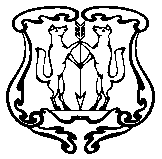 АДМИНИСТРАЦИЯ ГОРОДА ЕНИСЕЙСКАКрасноярского краяПОСТАНОВЛЕНИЕ« 19 »    10   2017 г.                   г. Енисейск                                                          № 211 -п О внесении изменений в постановление администрации города Енисейска от 29.10.2015 № 195-п «Об утверждении муниципальной программы «Развитие молодежной политики и социально-ориентированных некоммерческих организаций»  	В соответствии со статьей 179 Бюджетного кодекса Российской Федерации, постановлением администрации города от 06.08.2013 № 243-п «Об утверждении Порядка принятия решения о разработке муниципальных программ города Енисейск их формировании   и реализации», руководствуясь статьями 5, 8, 39, и 46 Устава города Енисейска, ПОСТАНОВЛЯЮ:          1. Внести в постановление администрации города от 29.10.2015 № 195-п «Об утверждении муниципальной программы «Развитие молодежной политики и социально-ориентированных некоммерческих организаций» следующее изменение: 	Муниципальную программу города Енисейска «Развитие молодежной политики и социально-ориентированных некоммерческих организаций» изложить в редакции согласно приложению.          2. Опубликовать постановление в газете «Енисейск - Плюс» и разместить на официальном интернет портале органов местного самоуправления города Енисейска www.eniseysk.com.        3. Постановление вступает в силу с 1 января 2018 года, но не позднее дня, следующего за днём его официального опубликования. Глава города                                                                                                И.Н. АнтиповКолесов П.Н(39195) 2-22-37Приложение к постановлению администрации городаот « 19 »  10  2017 №  211 - п Муниципальная программа«Развитие молодежной политики и социально-ориентированных некоммерческих организаций» на 2018 год и плановый период 2019 - 2020 годовПаспортмуниципальной программыОбщая характеристика текущего состояния молодежной политики, социально ориентированных некоммерческих организаций, межнациональных и этнических отношений на территории г. Енисейска.Основные цели, задачи и сроки реализации Программы.В Концепции долгосрочного социально-экономического развития Российской Федерации на период до 2020 года, а также Стратегии социально-экономического развития Сибири до 2020 года подчеркивается, что в быстро изменяющемся мире стратегические преимущества будут у тех государств, которые смогут эффективно развивать и продуктивно использовать инновационный потенциал развития, основным носителем которого является молодежь.  По последним статистическим данным на территории города Енисейска проживает 18078 чел., из них молодых в возрасте от 14 до 30 лет – 3661 чел. (20,3 %). По данным службы занятости, более 50 % стоящих на учете – это трудоспособное население в возрасте от 18 до 35 лет.  Причем отмечается устойчивая тенденция к снижению общего числа молодежи.Данная тенденция обязывает органы местного самоуправления не только увеличивать охват молодых людей мероприятиями целевых программ, но и еще более активно и индивидуально подходить к развитию каждого молодого человека.	В последние годы в регионе актуализируются вопросы интеграции иммигрантов. Нерегулируемый рост числа внешних трудовых мигрантов из стран Кавказа, Центральной и Юго-Восточной Азии, их низкая социокультурная адаптация к условиям принимающей стороны закономерно вызывают недовольство у старожильческого населения. Негативно влияет на состояние межэтнических и межрелигиозных отношений в Красноярском крае и развитие внутренней миграции, в особенности из республик Северного Кавказа. В связи с этим среди старожильческого населения наблюдается высокий уровень ксенофобии по этническому, религиозному и особенно миграционному признакам. В отдельных молодежных возрастных и социальных группах уровень мигрантофобии превышает 60%. Учитывая, что в обозримой перспективе можно прогнозировать дальнейшее развитие миграционных процессов, особое значение приобретает задача содействия интеграции мигрантов. Так в настоящее время в Енисейске проживает 381 мигрантов, в том числе из: Таджикистана – 38,5%, Узбекистана – 34,8%, Украины – 8,6%, КНР – 8,2%, Кыргызстана – 4%, Армении – 2,1%, Азербайджана – 1,7%, и менее 1% граждане Белоруссии.	Разработка данной подпрограммы обусловлена необходимостью поддержания стабильной социально-экономической обстановки в сфере межнациональных и межконфессиональных отношений на территории города Енисейска.На 01.01.2017 г. в городе Енисейске состоит на учете в качестве нуждающихся в улучшении жилищных условий  167 молодых семей, число участников программы составляет 53 молодых семьи или 172 человека. Из них 7 молодых семей являются многодетными и имеют внеочередное право на получение социальной выплаты. Из числа молодых семей в пределах лимитов средств местного бюджета в 2016 года было заявлено на конкурс 8 семей, из них 5 семей являются многодетными, которые и получили жилищные сертификаты в 2017 году. Многие молодые семьи в соответствии с условиями программы, достигнув предельного возраста 36лет, выбывают из программы, не реализовав свое право на жилище.Чтобы удовлетворить всех участников программы, изъявивших желание по состоянию на  30.06.2017 года на получение социальной выплаты в 2018 году необходимо предоставить 53 сертификата, исходя из утвержденной на сегодняшний день на территории муниципального образования стоимости 1 квадратного метра жилья. 	Целью настоящей Программы является содействие развитию гражданского общества, формирование условий и возможностей, способствующих самореализации и социализации молодежи города Енисейска.	Настоящая Программа ориентирована на выполнение следующих основных задач:	1. Создание условий и возможностей для успешной социализации и самореализации молодежи   г. Енисейска	2. Создание благоприятных условий для развития социально ориентированных некоммерческих организаций 	3. Создание условий для укрепления единства и сохранение атмосферы взаимного уважения к национальным и конфессиональным традициям и обычаям народов, проживающих на территории города Енисейска,	4 Поддержка молодых семей при решении жилищных проблем	Сроки реализации настоящей Программы: 2018 год и плановый период 2019 - 2020 годов.2. Перечень подпрограмм, краткое описаниемероприятий подпрограммЦель, задача и мероприятия, предусмотренные в подпрограмме Программы, способствуют достижению цели и конечных результатов настоящей Программы.Для достижения заявленной цели и решения поставленной задачи в рамках настоящей Программы предусмотрена реализация подпрограммы 1 «Развитие молодежной политики на территории города Енисейска»На создание благоприятного климата и условий для развития молодежной политики на территории города направлены соответствующие мероприятия:1. Интеграция молодежи в социально-экономические отношения;2. Интеграция молодежи в общественно-политические отношения;3. Интеграция молодежи в социально- досуговую деятельность4. Обеспечение деятельности муниципального молодежного центраИнформация о мероприятиях подпрограмм Программы предоставлена в приложении 1 к настоящей Программе.Для достижения заявленной цели и решения поставленной задачи в рамках настоящей Программы предусмотрена реализация подпрограммы 2 «Поддержка социально-ориентированных некоммерческих организаций города Енисейска».На создание благоприятного климата и условий для развития социальных некоммерческих организаций на территории города направлены соответствующие мероприятия:основное мероприятие 1 предоставления субсидий социально ориентированным некоммерческим организациям города Енисейска в соответствии с постановлением администрации города от 31.10.2016 № 212-п «О порядке предоставления субсидий социально ориентированным некоммерческим организациям г. Енисейска»Информация о мероприятиях подпрограмм Программы предоставлена в приложении 1 к настоящей Программе.Для достижения заявленной цели и решения поставленной задачи в рамках настоящей Программы предусмотрена реализация подпрограммы 3 «Гармонизация межнациональных и межконфессиональных отношений в городе Енисейске».На создание благоприятного климата и условий для развития межнациональных, этнических отношений на территории города направлены соответствующие мероприятия:основное мероприятие 1 Проведение семинаров, круглых столов, направленных на укрепление межнациональной и межконфессиональной солидарности среди жителей города Енисейска.основное мероприятие 2 Проведение проектной школы по сохранению национальных традиций и религиозных обычаев среди национально-культурных, религиозных и иных общественных объединений.основное мероприятие 3 Организация и проведение ежегодного межнационального форума на территории города ЕнисейскаИнформация о мероприятиях подпрограмм Программы предоставлена в приложении 1 к настоящей Программе.Для достижения заявленной цели и решения поставленной задачи в рамках настоящей Программы предусмотрена реализация подпрограммы 4 «Обеспечение жильем молодых семей».На создание благоприятного климата и условий для развития социальных некоммерческих организаций на территории города направлены соответствующие мероприятия:основное мероприятие 1 Предоставление молодым семьям - участникам
подпрограммы социальных выплат на приобретение или       
строительство жилья. Постановлением Правительства Красноярского края от 30.09.2013 года № 514-п государственной программы Красноярского края «Создание условий для обеспечения доступным и комфортным жильем граждан Красноярского края» утверждено мероприятие 13 подпрограммы «Улучшение жилищных условий отдельных категорий граждан, проживающих на территории Красноярского края» на 2015-2020, которая одним из приоритетов государственной жилищной политики устанавливает государственную поддержку в решении жилищной проблемы молодых семей, признанных в установленном порядке,  нуждающимися в улучшении жилищных условий.Информация о мероприятиях подпрограмм Программы предоставлена в приложении 1 к настоящей Программе.3. Перечень нормативных правовых актов, которыенеобходимы для реализации мероприятийпрограммы, подпрограммыОсновной перечень нормативных правовых актов города в сфере поддержки молодежной политики, социально ориентированных некоммерческих организаций, межнациональных и этнических отношений на территории г. Енисейска, необходимых для достижения конечных результатов настоящей Программы:	В Концепции долгосрочного социально-экономического развития Российской Федерации на период до 2020 года (Распоряжение Правительства Российской Федерации от 17 ноября 2008 г. № 1662-р) указано, что "государственную молодежную политику следует рассматривать как самостоятельное направление деятельности государства, предусматривающее формирование необходимых социальных условий инновационного развития страны, реализуемое на основе активного взаимодействия с институтами гражданского общества, общественными объединениями и молодежными организациями", которая согласно Стратегии государственной молодежной политики в Российской Федерации (Распоряжение Правительства Российской Федерации от 18 декабря 2006 годапостановлением администрации города «О порядке предоставления субсидий социально ориентированным некоммерческим организациям г. Енисейска»;постановление «О создании консультативного Совета по делам национальностей при администрации города Енисейска»;Нормативно-правовое регулирование поддержки социально-ориентированных некоммерческих организаций города Енисейска осуществляется общими нормами ФЗ от 05 апреля 2010 г. № 40-ФЗ "О внесении изменений в отдельные законодательные акты Российской Федерации по вопросу поддержки социально ориентированных некоммерческих организаций",постановлением Правительства Российской Федерации от 23 августа 2011 г. № 713 "О предоставлении поддержки социально ориентированным некоммерческим организациям", постановлением Правительства Красноярского края от 30.09.2013 № 509-п «Об утверждении государственной программы Красноярского края «Содействие развитию гражданского общества»;Постановлением Правительства Красноярского края от 30.09.2013 года № 514-п государственной программы Красноярского края «Создание условий для обеспечения доступным и комфортным жильем граждан Красноярского края» утверждено мероприятие 13 подпрограммы «Улучшение жилищных условий отдельных категорий граждан, проживающих на территории Красноярского края» на 2015-2020,Информация о перечне нормативных правовых актов администрации города, которые необходимы для реализации мероприятий Программы, представлена в приложении 2 к настоящей Программе.4. Перечень целевых индикаторов и показателейрезультативности муниципальной программыНастоящая Программа направлена на реализацию целей и приоритетов, определенных Программой социально-экономического развития города Енисейска до 2020 года, утв.  Решением Енисейского городского Совета депутатов от 14.12.2011 № 25-179.Миссией города Енисейска в развитии молодежной политики, социально ориентированных некоммерческих организаций, межнациональных и этнических отношений на территории г. Енисейска является создание благоприятного климата для развития данных направлений. 	Целью настоящей Программы является:1. Создание условий для включения молодежи города Енисейска в процессы социально-экономического, общественно-политического и социально-досугового воспитания молодежи2. Поддержка социально-ориентированных некоммерческих организаций города Енисейска 3. Укрепление единства и сохранение атмосферы взаимного уважения к национальным и конфессиональным традициям и обычаям народов, проживающих на территории города Енисейска.4. Поддержка молодых семей при решении жилищных проблем, проживающих в городе Енисейске и признанных нуждающимися в улучшении жилищных условий.	Программа ориентирована на выполнение следующей задачи:	1. Интеграция молодежи в социально-экономические отношения;2. Интеграция молодежи в общественно-политические отношения;3. Интеграция молодежи в социально- досуговую деятельность4. Создание условий для включения социально-ориентированных некоммерческих организаций в процессы социально-экономического и общественно-политического развития города Енисейска5. Формирование позитивного имиджа города Енисейска как территории, комфортной для проживания представителей различных национальностей и конфессий.6. Обеспечение предоставления молодым семьям – участникам подпрограммы социальных выплат на приобретение или строительство жилья.                                            	В настоящей Программе определены:	9 целевых индикаторов:	целевой индикатор 1. Численность молодежи вовлеченных в молодежную политику к 2020 году составит не менее 500 человек;	целевой индикатор 2. Количество проведенных молодежных массовых комплексных мероприятий к 2020 году составит не менее 25 единиц;целевой индикатор 3. Удельный вес молодых граждан, проживающих в городе Енисейске, вовлеченных в новые направления реализации молодежной политики к 2020 году составит – не менее 10% в их общей численности.	целевой индикатор 4. Количество поддержанных проектов – к 2020 году не менее -5 (ежегодно);целевой индикатор 5. Количество поддержанных некоммерческих организаций к 2020 году оставит не менее 5 (ежегодно)	целевой индикатор 6. Доля населения города Енисейска, участвующего в межнациональных мероприятиях к 2020 году составит -2,6%;	целевой индикатор 7. Численность населения города Енисейска, участвующего в мероприятиях, направленных на этнокультурное развитие народов, к 2020 году составит не менее 200 человек;	целевой индикатор 8. Доля граждан, положительно оценивающих состояние межнациональных отношений, в общем количестве граждан города Енисейска, к 2020 году составит не менее 67%	целевой индикатор 9. национальных культур и религий на территории не менее – 10 ед.Количество молодых семей, получивших социальную поддержку в виде сертификата, к 2019 году составит 30;	целевой индикатор 9. Доля молодых семей – участников программы, получивших сертификат к 2020 году, составит 4,49%		Целевые индикаторы определяются на основании отчета о достигнутых значениях показателей для оценки эффективности деятельности органов местного самоуправления.	Целевые индикаторы Программы определены в соответствии с Указом Президента Российской Федерации от 28.04.2008 № 607 «Об оценке эффективности деятельности органов местного самоуправления городских округов и муниципальных районов», Постановлением Правительства Российской Федерации от 17.12.2012                   № 1317  «О мерах по реализации Указа Президента Российской Федерации от 28.04.2008 № 607 «Об оценке эффективности деятельности органов местного самоуправления городских округов и муниципальных районов».	Информация о составе и значениях целевых индикаторов и показателей предоставлена в приложении 3 к настоящей Программе.5. Ресурсное обеспечение муниципальной программыза счет средств бюджета города, вышестоящих бюджетови внебюджетных источниковРесурсное обеспечение настоящей Программы осуществляется за счет средств бюджета города и краевого бюджета. Ответственным исполнителем за реализацию мероприятий настоящей Программы является Администрация г. Енисейска. Объем финансовых ресурсов, необходимых для реализации мероприятий настоящей Программы, сформирован исходя из принципа востребованности различных видов деятельности молодежной политики, социально ориентированных некоммерческих организаций и гармонизации межнациональных и этнических отношений,  предыдущих лет в городе Енисейске	Объем бюджетных ассигнований Программы составит 11 031 900,0 рублей, в том числе:	2018 год – 3 677 300,0 рублей, в том числе:	средства бюджета города – 3 421 000,0 рублей;	средств краевого бюджета – 256 300,0 рублей;	2019 год – 3 677 300,0 рублей, в том числе:	средства бюджета города – 3 421 000,0 рублей;	средств краевого бюджета – 256 300,0 рублей;	2020 год – 3 677 300,0 рублей, в том числе:	средства бюджета города – 3 421 000,0 рублей;	средств краевого бюджета – 256 300,0 рублей;	Общий объем финансирования подпрограммы 1 «Развитие молодежной политики города Енисейска» – 6 291 900,0 рублей, в том числе:	2018 год – 2 097 300,0 рублей;	2019 год – 2 097 300,0 рублей;	2020 год – 2 097 300,0 рублей.	Общий объем финансирования подпрограммы 2 «Поддержка социально-ориентированных некоммерческих организаций города Енисейска» – 690 000,0 рублей, в том числе:	2018 год – 230 000,0 рублей;	2019 год – 230 000,0 рублей;	2020 год – 230 000,0 рублей.	Общий объем финансирования подпрограммы 3 «Гармонизация межнациональных и межконфессиональных отношений в городе Енисейске» – 150 000,0 рублей, в том числе:	2018 год – 50 000,0 рублей;	2019 год – 50 000,0 рублей;	2020 год – 50 000,0 рублей.	Общий объем финансирования подпрограммы 4 «Обеспечение жильем молодых семей» – 3 900 000,0 рублей, в том числе:	2018 год – 1 300 000,0 рублей;	2019 год – 1 300 000,0 рублей;	020 год – 1 300 000,0 рублей.	Информация о расходах на реализацию мероприятий Программы предоставлена в 4 к настоящей Программе.	Распределение планируемых объемов финансирования Программы по источникам и направлениям расходования средств представлено в приложении 5 к настоящей Программе.6. Подпрограммы ПрограммыПодпрограмма 1«Развитие молодежной политики на территории города Енисейска»Паспорт подпрограммы 1Основные разделы подпрограммы1. Постановка общегородской проблемы подпрограммыВ Концепции долгосрочного социально-экономического развития Российской Федерации на период до 2020 года, а также Стратегии социально-экономического развития Сибири до 2020 года подчеркивается, что в быстро изменяющемся мире стратегические преимущества будут у тех государств, которые смогут эффективно развивать и продуктивно использовать инновационный потенциал развития, основным носителем которого является молодежь.  По последним статистическим данным на территории города Енисейска проживает 18078 чел., из них молодых в возрасте от 14 до 30 лет – 3661 чел. (20,3 %). По данным службы занятости, более 50 % стоящих на учете – это трудоспособное население в возрасте от 18 до 35 лет.  Причем отмечается устойчивая тенденция к снижению общего числа молодежи.Данная тенденция обязывает органы местного самоуправления не только увеличивать охват молодых людей мероприятиями целевых программ, но и еще более активно и индивидуально подходить к развитию каждого молодого человека.Важным фактором является отсутствие у значительной части молодых енисейцев самоидентификации себя как активных жителей города Енисейска, сопричастности к происходящим в этом городе событиям, и соответствующего процесса саморазвития в эту сторонуСнижение негативного влияния указанных тенденций является одной из базовых задач муниципальной молодежной политики и возможно только путем выстраивания материально-технической и социальной инфраструктуры, на базе которой осуществлялись бы процессы социализации и самоопределения молодых людей, встраивания их в процессы городского развития.Молодым людям необходимо создавать условия и возможности для позитивного развития, предоставив дополнительные возможности для профессиональной и творческой самореализации, обеспечив территориальную, включая образовательную, мобильность. Низкий уровень общественно-признанных морально-нравственных ориентиров развития, чувства сопричастности к процессам развития городской среды приводит к криминальной активности малолетних правонарушителей.Среди основных причин совершения подростками преступлений – семейное неблагополучие, недоступность большинства форм досуга и отдыха молодежи, ослабление воспитательного воздействия на детей со стороны родителей и учебных заведений. Вместе с тем, ведется целенаправленная работа по профилактике негативных явлений в молодежной среде. Так, в 2016 году профилактическими мероприятиями и акциями было охвачено более 2 тысяч подростков и молодежи. В рамках индивидуально-профилактической работы сформирован волонтерский отряд, проведено более 50 рейдов в местах скопления безнадзорных подростков. С 2009 года в городе Енисейске функционирует муниципальный молодежный центр, как основная площадка для социализации молодежи, встраивания ее в позитивные социальные практики. Деятельность центра ориентирована на поддержку молодежных инициатив в различных направлениях: научно-техническом, творческом, информационном, патриотическом и т.д. 2. Основная цель, задачи, сроки выполнения и                                                                    показатели результативности подпрограммы	В Концепции долгосрочного социально-экономического развития Российской Федерации на период до 2020 года (Распоряжение Правительства Российской Федерации от 17 ноября 2008 г. № 1662-р) указано, что "государственную молодежную политику следует рассматривать как самостоятельное направление деятельности государства, предусматривающее формирование необходимых социальных условий инновационного развития страны, реализуемое на основе активного взаимодействия с институтами гражданского общества, общественными объединениями и молодежными организациями", которая согласно Стратегии государственной молодежной политики в Российской Федерации (Распоряжение Правительства Российской Федерации от 18 декабря 2006 года № 1760-р) направлена на развитие потенциала молодежи в интересах России.	Целью подпрограммы является создание условий для развития потенциала молодежи и его реализации в интересах развития города Енисейска.	Основными задачами подпрограммы являются:вовлечение молодежи города в позитивные социальные практики;повышение количества и качества мероприятий с вовлечением в их организацию и проведение представителей молодежи города Енисейскапрофилактика негативных процессов в молодежной среде города Енисейска.обеспечение деятельности муниципального молодежного центра:Сроки реализации подпрограммы 2018 – 2020 годы.Решение поставленных задач будет обеспечено путем эффективного взаимодействия молодежного центра, муниципальных учреждений, общественных объединений и молодежных организаций, органов местного самоуправления.Основным показателем результативности данной политики является привлечение самой молодежи к формированию комплекса молодежных мероприятий, обязательный учет мнения молодых граждан при принятии ключевых решений по вопросам регулирования деятельности в области молодежной политики. Главную роль в данном контексте играет выявление и поддержка талантливой и одаренной молодежи и внедрение продуктов ее позитивной деятельности в процесс развития города.Особого внимания заслуживает развитие патриотического воспитания подростков и молодежи в городе Енисейске как основополагающего фактора становления в современном мире "инновационного человека", "молодого горожанина". 	- численность молодежи вовлеченной в мероприятия молодежной политики, в том числе по годам:2018 год – 500 чел.; 2019 год -  510 чел.; 2020 год -  520 чел.- количество проведенных молодежных массовых комплексных мероприятий, в том числе по годам:2018 год – 26 ед.; 2019 год -  27 ед.; 2020 год -  28 ед.- удельный вес правонарушений в городе Енисейске совершаемых молодыми людьми:2018 год – 10 %; 2019 год – 9 %; 2020 год – 8%.3. Механизм реализации подпрограммыРеализация подпрограммы осуществляется в соответствии с законодательством Российской Федерации и нормативными правовыми актами Красноярского края и города Енисейска. Механизм реализации подпрограммы предполагает ее дальнейшее совершенствование с учетом меняющихся условий осуществления молодежной политики, связанных с изменением действующих норм и правил.Для реализации подпрограммы в рамках конкретных задач будет проводиться следующая работа:Реализация мероприятий по трудовому воспитанию несовершеннолетних граждан в возрасте от 14 до 18 лет.С целью организации трудового воспитания молодежи в возрасте от 14 до 18 лет, популяризации рабочих профессий традиционно осуществляется реализация проекта «Трудовой отряд Забота». Мероприятие предусматривает формирование трудовых бригад несовершеннолетних для выполнения социально значимых работ. С целью повышения эффективности реализации данный проект планируется осуществлять на принципах муниципально-частного партнерства, что позволит увеличить количество несовершеннолетних, занятых в проекте, а также усилить профориентационную работу.Обеспечение поддержки инициатив молодежи.Планируется реализация процесса по выявлению и поощрению различных форм коллективной и индивидуальной инициативы, поддержке социальных проектов в сфере молодежной политики. Основной механизм реализации данного мероприятия - организация и проведение Молодежным центром политики конкурсов проектов среди молодежных команд, физических лиц для распределения выделенных средств на реализацию социально значимой деятельности в городе Енисейске.Организация и проведение мероприятий с молодежью города. Вовлечение самой молодежи в подготовку и реализацию крупных городских мероприятий, небольших для отдельных групп и целевых аудиторий позволит сделать их более приближенными к ожиданиям прямого благополучателя, сделать их боле привлекательными с внешней и содержательной части.Работа с молодежью группы риска.Мероприятия по данному направлению работы направлены на разработку и реализацию комплексных мер профилактики рецидивного поведения молодых людей, совершивших правонарушения, обеспечения их возвращения к социально-позитивному образу жизни, трудоустройству и (или) продолжению образования; создание технологий социальной работы с группами молодежи с отклоняющимся и агрессивным поведением; реализацию проектов адресной работы среди групп молодежи, подверженных экстремистскому влиянию;	Реализация данной подпрограммы предусматривает координацию деятельности местных органов власти, общественных объединений. Администрация города Енисейска осуществляет управление подпрограммой, отчет по ее реализации представляет в администрацию города, городской Совет депутатов. Отчет о реализации подпрограммы в соответствующем году должен содержать: общий объем фактически произведенных расходов, всего и в том числе по источникам финансирования; 	перечень завершенных в течение года мероприятий по целевой программе; 	перечень не завершенных в течение года мероприятий целевой программы и процент их не завершения; 	анализ причин несвоевременного завершения программных мероприятий; 	предложения о привлечении дополнительных источников финансирования и иных способов достижения программных целей либо о прекращении дальнейшей реализации целевой программы. Реализацию подпрограммы осуществляют:Администрация г. Енисейска;МБУ «Молодежный центр г. Енисейска»;Финансирование мероприятий подпрограммы осуществляется за счет средств: местного и краевого бюджета.Реализация подпрограммы осуществляется на основе соглашений и договоров, заключаемых в установленном порядке всеми исполнителями и соисполнителями программных мероприятий. Исполнители отдельных мероприятий подпрограммы определяются на конкурсной основе в установленном порядке. С целью привлечения широкого круга общественных объединений к эффективной реализации программных мероприятий предусматривается организация муниципальных конкурсов проектов, направленных на решение задач подпрограммы. При этом задачей администрации города Енисейска является организационное, информационное и методическое обеспечение реализации программных мероприятий. - выбор высококвалифицированных, компетентных, ответственных исполнителей;- подготовку и выпуск нормативных актов, формирующих комплексную систему законодательного и организационно – распорядительного сопровождения выполнения мероприятий подпрограммы;- подготовку договоров, приказов, положений, смет для реализации мероприятий подпрограммы;- распределение финансовых средств, направленных на организацию и проведение мероприятий подпрограммы: мастер – классов, выставок, конкурсов, сценариев для проведения молодежных мероприятий;-  предоставление услуг юридическим и физическим лицам;-  сбор отчетных материалов от исполнителей подпрограммы и оценку исполнения подпрограммы по итогам каждого квартала и отчетного года; - Ежегодное уточнение целевых показателей и затрат по мероприятиям подпрограммы, механизма реализации подпрограммы, состава исполнителей.	Контроль за использованием средств бюджета города в рамках реализации мероприятий подпрограммы осуществляется в соответствии с бюджетным законодательством.Организация управления подпрограммой и контроль за ходом ее выполнения предусматривает:порядок осуществления текущего контроля за ходом реализации подпрограммы, целевым и эффективным расходованием средств городского бюджета;определение сроков и ответственных за подготовку и представление отчетных данных.4. Характеристика основных мероприятий подпрограммы	Мероприятия подпрограммы сформированы для реализации молодежной политики на территории г. Енисейска. Результатами реализации системы программных мероприятий в соответствии с намеченной целью, приоритетными задачами и основными направлениями реализации Программы должны стать: 	1) по направлению «вовлечение молодежи города в позитивные социальные практики»: увеличение количества молодых граждан, занятых в различных социальных практиках сферы молодежной политики; увеличение количества юридических лиц и предпринимателей, коммерческих и некоммерческих (в т.ч. государственно-общественных и общественных) структур, вовлеченных в работу с молодежью; увеличение численности молодежи, прошедшей курсы профориентации, подготовки и переподготовки кадров; 	2) по направлению «повышение количества и качества мероприятий с вовлечением в их организацию и проведение представителей молодежи города Енисейска»: - увеличение молодежных мероприятий;увеличение числа молодых людей, вовлеченных в реализацию социально значимых проектов; увеличение количества реализованных молодежных проектов (программ); увеличение числа молодежи, вовлеченной в развивающие формы досуга; 	3) по направлению «профилактика негативных процессов в молодежной среде города Енисейска»: - увеличение числа подростков и молодежи, охваченных профилактическими акциями и мероприятиями; - увеличение числа участников волонтерского движения;- увеличение количества молодежи, участвующей в мероприятиях и акциях по воспитанию толерантного сознания и профилактики асоциального поведения в молодежной среде. 	4) по направлению «Обеспечение деятельности муниципального молодежного центра»:- увеличение числа несовершеннолетних вовлеченных в плановую деятельность центра;- увеличение числа плановых мероприятий, системных проектов.	Исполнителем подпрограммных мероприятий является администрация г. Енисейска.	Соисполнителем подпрограммных мероприятий является МБУ «Молодежный центр г. Енисейска».	Сроки реализации подпрограммы: 2018 год и плановый период 2019 - 2020 годов.	Объем финансирования подпрограммы – 6 291 900,0 рублей, в том числе: за счет средств бюджета города – 5 523 000,0 рублей.За счет средств краевого бюджета – 768 300,0 рублей. Подпрограмма 2  «Поддержка социально-ориентированных  некоммерческих организаций города Енисейска»Паспорт подпрограммы 2 Основные разделы подпрограммы1. Постановка общегородской проблемы подпрограммыРазработка подпрограммы «Поддержка социально-ориентированных некоммерческих организаций города Енисейска» (далее - подпрограмма) обусловлена необходимостью выработки системного, комплексного подхода к решению вопроса поддержки социально ориентированных некоммерческих организаций на территории города Енисейска, и в соответствии со Стратегией социально-экономического развития города Енисейска на период до 2030 года. Решение многих социальных проблем города лежит в поле сотрудничества местного сообщества с органами местного самоуправления. Взаимодействие органов местного самоуправления и некоммерческих организаций может принимать самые разные формы - от консультаций субъектов взаимодействия до совместной деятельности и прямого финансирования СО НКО. Так на сегодняшний день на территории города Енисейска зарегистрировано 37 некоммерческих организаций. 7 из них – религиозные, 2 находятся в процессе ликвидации. Вместе с тем государственная политика по планомерной передаче социальных обязательств в ведение некоммерческих организаций дает  «третьему сектору» все более широкий спектр возможностей по решению социальных задач на уровне муниципалитета, региона. Что является средством для серьезного и планомерного процесс пробуждения социальной активности граждан для решения собственных вопросов.Однако процесс более полноценного делегирования муниципальной органами самоуправления города Енисейска НКО полномочий по решению социальных вопросов сталкивается с целым комплексом различных проблем. К их числу могут быть отнесены:явная недостаточность материальных и финансовых ресурсов, необходимых для устойчивого развития городского сектора некоммерческих организаций – так имеют собственные помещения, либо арендуют не более 50% из общего числа СО НКО. Обеспечены необходимой оргтехникой, программным обеспечением и того меньше.отсутствие в секторе социально ориентированных некоммерческих организаций достаточного количества кадров, способных эффективно решать задачи по социальному проектированию, разрабатывать и реализовывать новаторские программы и проекты, направленные на решение конкретных социальных задач;недостаток профессиональных знаний и умений у сотрудников некоммерческих организаций;низкая активность и инициативность юридических лиц, имеющих возможность для оказания финансовой и материальной поддержки социально ориентированным некоммерческим организациям;отсутствие нормативно-правового обеспечения механизмов эффективного взаимодействия со структурами бизнеса.Использование программного метода призвано способствовать более эффективному и комплексному решению поставленных задач, концентрации финансовых, материальных и имущественных ресурсов. Конкретизация мероприятий, обеспечение контроля за их реализацией, закрепление исполнителей будут способствовать надежности и эффективности реализации Подпрограммы.Настоящей Подпрограммой предусмотрено предоставление социально ориентированным некоммерческим организациям города Енисейска финансовой поддержки в форме субсидии из средств городского бюджета. Субсидии предоставляются социально ориентированным некоммерческим организациям на конкурсной основе в соответствии с Порядком, утвержденным постановлением администрации города Енисейска.Финансовая поддержка позволит сохранить преемственность форм взаимодействия и сотрудничества администрации города Енисейска и социально ориентированных некоммерческих организаций сложившихся в последние годы.Нормативно-правовое регулирование поддержки социально-ориентированных некоммерческих организаций города Енисейска осуществляется общими нормами ФЗ от 05 апреля 2010 г. № 40-ФЗ "О внесении изменений в отдельные законодательные акты Российской Федерации по вопросу поддержки социально ориентированных некоммерческих организаций", постановлением Правительства Российской Федерации от 23 августа 2011 г. № 713 "О предоставлении поддержки социально ориентированным некоммерческим организациям", постановлением Правительства Красноярского края от 30.09.2013 № 509-п «Об утверждении государственной программы Красноярского края «Содействие развитию гражданского общества».2. Основная цель, задачи, сроки выполнения ипоказатели результативности подпрограммы	Основной целью подпрограммы «Поддержка социально-ориентированных некоммерческих организаций города Енисейска» является создание необходимых условий для качественного включения социально-ориентированных некоммерческих организаций (далее - СО НКО) в процессы социально-экономического развития города Енисейска.Основная задача подпрограммы «Поддержка социально-ориентированных некоммерческих организаций города Енисейска»:- предоставление на конкурсной основе финансовой поддержке не менее 5 СО НКО;- укрепление на конкурсной основе материально-технической базы не менее 3 СО НКО;- проведение не менее 4 семинаров с СО НКО по разработке и внедрению механизмов формирования общественных инициатив.Подпрограмма «Поддержка социально-ориентированных некоммерческих организаций города Енисейска» реализуется в течение 2018 - 2020 годов.В рамках подпрограммы планируется реализация основных направлений:-  обеспечение условий для увеличения объемов, расширения ассортимента и повышения качества услуг, предоставляемых социально ориентированными НКО города, включая расширение масштабов инновационных проектов в социальной сфере;- предоставление финансовой, информационной, консультационной и имущественной поддержки социально ориентированным НКО города; - обеспечение консультационной, организационной, методической поддержки и сопровождения НКО г. Енисейска.3. Механизм реализации подпрограммыОрганизацию управления настоящей подпрограммой осуществляет администрация города Енисейска.Функции администрации города Енисейска по управлению настоящей подпрограммой:подготовка муниципальной подпрограммы для участия в конкурсе муниципальных программ Красноярского края на предоставление субсидии бюджету города Енисейска на софинансирование мероприятий программы;информирование СО НКО о возможности участия в мероприятиях программы через СМИ; подготовка необходимого пакета документов на заявителя - получателя субсидии и рассмотрения данной заявки конкурсной комиссией;организация конкурса проектов СО НКО – заявителей на получения бюджетных средств;заключение договоров и соглашений с получателями бюджетных средств;ежегодное уточнение целевых показателей и затрат по мероприятиям настоящей подпрограммы, а также состава исполнителей;совершенствование механизма реализации настоящей подпрограммы с учетом изменений внешней среды и нормативно-правовой базы;осуществление текущего контроля за ходом реализации настоящей подпрограммы, использованием бюджетных средств, выделяемых на выполнение мероприятий;координация деятельности исполнителей мероприятий настоящей подпрограммы;подготовка отчетов о ходе и результатах выполнения мероприятий настоящей подпрограммы;ежегодное уточнение целевых показателей и затрат по мероприятиям;совершенствование механизма реализации мероприятий с учетом изменений внешней среды и нормативно-правовой базы;осуществление текущего контроля за ходом реализации мероприятий, использованием бюджетных средств, выделяемых на выполнение мероприятий;подготовка отчетов о ходе и результатах выполнения мероприятий.Муниципальным заказчиком подпрограммы, является администрация города Енисейска, являющаяся главным распорядителем бюджетных средств, с участием финансового управления администрации города и контрольно счетной палатой города Енисейска, обеспечивает контроль за ходом реализации подпрограммы на предмет соблюдения сроков, целевого и эффективного использования бюджетных средств, достижения результатов подпрограммы.4. Характеристика основных мероприятий подпрограммыМероприятия подпрограммы сформированы для поддержки и развития социально – ориентированных некоммерческих организаций на территории г. Енисейска.Реализация мероприятий подпрограммы позволит решить ряд задач, в частности:- укрепить материально-техническую базу СО НКО;- увеличить количество постоянных участников СО НКО;- увеличить востребованность городского ресурсного центра;- увеличить количество и качество реализуемых проектов;Интегральный эффект от реализации подпрограммы заключается в сохранении благоприятного климата для уставной деятельности СО НКО на территории города Енисейска.Ответственным исполнителем подпрограммы является администрация города.Сроки реализации подпрограммы: 2018 год и плановый период 2019 - 2020 годов.Подпрограмма имеет преимущественно социально ориентированный характер, Целевые индикаторы и показатели результативности муниципальной подпрограммы:- количество социально ориентированных некоммерческих организаций города Енисейска, которым на конкурсной основе оказана финансовая поддержка;- количество граждан, принимающих участие в уставной деятельности социально ориентированных некоммерческих организаций города Енисейска:- количество проведенных общественных акций и мероприятий на территории города Енисейска.Подпрограмма 3 «Гармонизация межнациональных и межконфессиональных отношений в городе Енисейске»Паспорт подпрограммы 31. Постановка общегородской проблемы подпрограммы	Красноярский край является одним из крупнейших многонациональных и поликонфессиональных регионов России. На его территории проживают представители 159 национальностей. По итогам Всероссийской переписи населения 2010 г. в Красноярском крае численность нерусского населения без учета мигрантов достигает 300 тыс. чел., или 10,5%. 	По результатам Всероссийской переписи населения 2010 г. в городе Енисейске проживает 36 различных национальностей (количеством более 4 человек), из них: русских – 16 640 человек, татар – 463 человека, немцев – 292 человека, украинцев – 262 человека, белорусов – 63 человек, армян – 43 человек, узбеков – 40 человек, чувашей – 38 человек, азербайджанцев – 34 человека. Официально ведут свою деятельность немецкий культурный центр, культурно-национальная автономия «Дом Польский г. Енисейска», татарское общество г. Енисейска «Туган тель».	В последние годы в регионе актуализируются вопросы интеграции иммигрантов. Нерегулируемый рост числа внешних трудовых мигрантов из стран Кавказа, Центральной и Юго-Восточной Азии, их низкая социокультурная адаптация к условиям принимающей стороны закономерно вызывают недовольство у старожильческого населения. Негативно влияет на состояние межэтнических и межрелигиозных отношений в Красноярском крае и развитие внутренней миграции, в особенности из республик Северного Кавказа. В связи с этим среди старожильческого населения наблюдается высокий уровень ксенофобии по этническому, религиозному и особенно миграционному признакам. В отдельных молодежных возрастных и социальных группах уровень мигрантофобии превышает 60%. Учитывая, что в обозримой перспективе можно прогнозировать дальнейшее развитие миграционных процессов, особое значение приобретает задача содействия интеграции мигрантов. Так в настоящее время в Енисейске проживает 381 мигрантов, в том числе из: Таджикистана – 38,5%, Узбекистана – 34,8%, Украины – 8,6%, КНР – 8,2%, Кыргызстана – 4%, Армении – 2,1%, Азербайджана – 1,7%, и менее 1% граждане Белоруссии.	Разработка данной подпрограммы обусловлена необходимостью поддержания стабильной социально-экономической обстановки в сфере межнациональных и межконфессиональных отношений на территории города Енисейска.	Сфера этноконфессиональных отношений в последнее время становится наиболее вероятным центром притяжения конфликтных настроений населения. При формировании национальной политики города Енисейска учитывается, что в этническом многообразии заключается значительный потенциал для дальнейшего развития и продвижения территории. Признание этнического и религиозного многообразия, понимание и уважение культурных особенностей, присущих представителям различных народов и религий, в сочетании с демократическими ценностями гражданского общества будут способствовать созданию атмосферы взаимного уважения на территории города Енисейска.	При существенном преобладании славянских народов население города Енисейска этнически неоднородно. Однако на сегодняшний день нет доступных для широкого числа жителей города и официально подтвержденных данных касающихся непосредственно города Енисейска и, соответственно, нет механизмов работы с представителями любых национальных и конфессиональных диаспор города.  Недостаточно высокий уровень этноконфессиональной культуры в обществе, отсутствие централизованных информационных ресурсов, предоставляющих объективную и актуальную информацию о действующих в городе Енисейске религиозных организациях и межнациональных группах, могут привести к активизации национализма и религиозного фундаментализма. Тем более, что в последнее время наблюдается, пусть и небольшой, рост количества и разнообразия религиозных и национальных организаций и их представителей.	Среди основных проблем сферы этноконфессиональных отношений в городе Енисейске следует отметить и недостаточное взаимодействие национально-культурных автономий и религиозных организаций между собой, с органами местного самоуправления города Енисейска, органами местного самоуправления. 	Реализация подпрограммы будет способствовать развитию диалога религий и межнациональному миру на территории города Енисейска. 	В тоже время пребывание (на временной или постоянной основе) на территории города, даже небольшого количества иностранных граждан, не охваченных никакими интеграционными процессами в различных сферах (экономика, образование, культура) может   оказать существенное (и не всегда положительное) влияние на экономику, криминогенную обстановку и уровень социальной напряженности в городском сообществе. В целях сохранения национальной и культурной идентичности представители различных национальностей зачастую объединяются в формальные и неформальные группы. Излишнее проявление национальной замкнутости, в первую очередь, в социально-производственной и общественной сферах может негативно отразиться на межнациональной ситуации в городе Енисейске.	Разработка подпрограммы обусловлена, в том числе не систематическим отражением российского общества как многонационального, малой степени публикаций просветительского характера о традициях, бытовом укладе народов России. Видится и необходимость более глубокого использования потенциала СМИ всех видов для преодоления безразличного отношения большинства населения к группам и идеологиям, проповедующим нетерпимость во всех ее проявлениях. 	В целях комплексного предупреждения проблем в межэтнической и межконфессиональной сферах необходимо использование методов, позволяющих заложить долгосрочную основу гармоничным межконфессиональным отношениям и позитивному развитию всех этносов, проживающих на территории города, в рамках единого краевого и российского социокультурного пространства.	Реализация подпрограммы позволит повысить уровень этноконфессиональной культуры жителей города Енисейска, обеспечить толерантную среду на территории посредством информирования и распространения знаний о традициях, истории национальностей и религий, укрепить взаимодействие между органами исполнительной власти города Енисейска, органами местного самоуправления и общественностью города Енисейска, сформировать позитивный имидж города Енисейска как территории, комфортной для проживания представителей любой национальности и конфессии, стабильного и привлекательного региона.2. Основная цель, задачи, сроки выполнения ипоказатели результативности подпрограммыОсновной целью подпрограммы «Гармонизация межнациональных и межконфессиональных отношений в городе Енисейске»   является укрепление единства и сохранение атмосферы взаимного уважения к национальным и конфессиональным традициям и обычаям народов, проживающих на территории города Енисейска.Основная задача подпрограммы «Гармонизация межнациональных и межконфессиональных отношений в городе Енисейске»:- обеспечение условий для укрепления единства и сохранения атмосферы взаимного уважения к национальным и конфессиональным традициям и обычаям народов, проживающих на территории города Енисейска.Подпрограмма «Гармонизация межнациональных и межконфессиональных отношений в городе Енисейске»  реализуется в течение 2018 - 2020 годов.Функции исполнителя: организация, координация, качественная реализация запланированных подпрограммных мероприятий, проведение анализа настоящего и прогнозирование будущего состояния межнациональных национальных отношений в городской среде, профилактика нетерпимости и ущемления прав по национальному, религиозному принципу.	В рамках реализации подпрограммы запланированы достижение следующих показателей:	Доля населения города Енисейска, участвующего в межнациональных мероприятиях:	2018 год – 2,5%, 	2019 год – 2,6%, 	2020 год – 2,6%.	2. Численность населения города Енисейска, участвующего в мероприятиях, направленных на этнокультурное развитие народов: 	2018 год – 446 чел., 	2019 год – 461 чел., 	2020 год – 461 чел.	3. Доля граждан, положительно оценивающих состояние межнациональных отношений, в общем количестве граждан города Енисейска:	2018 год – 65 %, 	2019 год – 67 %, 	2020 год – 67%.Методика расчета значений целевых показателей (индикаторов): Доля населения города Енисейска (А), участвующего в межнациональных мероприятиях, за отчетный период, определяется по формуле: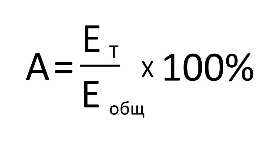 где,  Ет - количество граждан, принявших участие в межнациональных мероприятиях (определяется по данным результатов данных мероприятий).Еобщ - общее количество жителей города Енисейска, за отчетный период.Доля граждан, положительно оценивающих состояние межнациональных отношений (И), в общем количестве граждан города Енисейска за отчетный период определяется по формуле: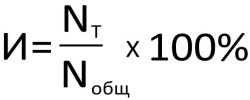 где,  Ит - количество граждан, положительно оценивающих состояние межнациональных отношений (определяется по итогам опроса общественного мнения по вопросу "Чувствуете ли Вы в настоящее время враждебность к людям других национальностей?" на основании репрезентативной выборки при количестве опрошенных не менее 400 человек).Nобщ - общее количество опрошенных.3. Механизм реализации подпрограммыРеализация подпрограммы осуществляется в соответствии с законодательством Российской Федерации и нормативными правовыми актами Красноярского края и города Енисейска. Механизм реализации подпрограммы предполагает ее дальнейшее совершенствование с учетом меняющихся условий  и нормативно-правовой базы, связанной с реализацией мероприятий в области межнациональных отношений.Данные мероприятия направлены на широкое информирование население города о культурах народов, проживающих на территории Российской Федерации в целом и городе Енисейске в частности. Информирование в выдержанном, позитивном ключе позволит сохранять атмосферу терпимости, взаимного уважения и понимания иных культур, традиций, бытовых норм среди населения города и его гостей.Механизм реализации подпрограммы предусматривает:Администрация города Енисейска осуществляет общее руководство, управление и контроль за ходом реализации подпрограммы.4. Характеристика основных мероприятий подпрограммыС целью сохранения атмосферы межнациональной и межрелигиозной терпимости подпрограммой предусмотрено проведение трех основных мероприятий: Проведение семинаров, круглых столов, направленных на укрепление межнациональной и межконфессиональной солидарности среди жителей города Енисейска.Проведение проектной школы по сохранению национальных традиций и религиозных обычаев среди национально-культурных, религиозных и иных общественных объединений.Организация и проведение ежегодного межнационального форума на территории города Енисейска.Проведение данных мероприятий в плановом 2018 году планируется в следующие сроки:- Проведение семинаров, круглых столов, направленных на укрепление межнациональной и межконфессиональной солидарности среди жителей города Енисейска – III квартал;- Проведение проектной школы по сохранению национальных традиций и религиозных обычаев среди национально-культурных, религиозных и иных общественных объединений – IV квартал;Организация и проведение ежегодного межнационального форума на территории города Енисейска – IV квартал.Мероприятия подпрограммы сформированы для поддержки в городском сообществе толерантного отношения к представителям другой культуры, национальности религии.Ответственным исполнителем подпрограммы является администрация города, техническим исполнителем подпрограммных мероприятий является МБУ «Молодежный центр г. Енисейска».Подпрограмма 4«Обеспечение жильем молодых семей»Паспорт подпрограммы 4Основные разделы подпрограммы1. Постановка общегородской проблемы подпрограммыАктуальность проблемы улучшения жилищных условий молодых семей определяется низкой доступностью жилья и ипотечных жилищных кредитов. 	  	Как правило, молодые семьи не могут получить доступ на рынок жилья без бюджетной поддержки. Даже имея достаточный уровень дохода для получения ипотечного жилищного кредита, они не могут оплатить первоначальный взнос при получении кредита. Молодые семьи в основном являются приобретателями первого в своей жизни жилья, а значит, не имеют в собственности жилого помещения, которое можно было бы использовать в качестве обеспечения уплаты первоначального взноса при получении ипотечного жилищного кредита или займа. К тому же, как правило, они еще не имеют возможности накопить на эти цели необходимые денежные средства. Практика реализации Программы показывает, что государственная поддержка в форме предоставления молодым семьям социальных выплат на приобретение жилья или строительство индивидуального жилого дома востребована молодыми семьями.На 01.01.2017 г. в городе Енисейске состоит на учете в качестве нуждающихся в улучшении жилищных условий  167 молодых семей, число участников программы составляет 43 молодых семьи или 172 человека. Из них 7 молодых семей являются многодетными и имеют внеочередное право на получение социальной выплаты. Из числа молодых семей в пределах лимитов средств местного бюджета в 2016 года было заявлено на конкурс 8 семей, из них 5 семей являются многодетными, которые и получили жилищные сертификаты в 2017 году.Многие молодые семьи в соответствии с условиями программы, достигнув предельного возраста 36лет, выбывают из программы, не реализовав свое право на жилище.Чтобы удовлетворить всех участников программы, изъявивших желание по состоянию на  30.06.2017 года на получение социальной выплаты в 2018 году необходимо предоставить 43 сертификата, исходя из утвержденной на сегодняшний день на территории муниципального образования стоимости 1 квадратного метра жилья 27923,00 рублей, на общую сумму 28 749 520,80 рублей. Из них по условиям программы доля местного бюджета, при уровне РБО для города Енисейска, составит 5 031 166,14; доля краевого бюджета составит 17 249 712,48 рубля; доля федерального бюджета составит 6 468 642,18 рублей.	2.2. Основная цель, задачи, этапы и сроки выполнения подпрограммы, целевые индикаторы         Основной целью подпрограммы 4 "Обеспечение жильем молодых семей»   является поддержка молодых семей при решении жилищных проблем, проживающих в городе Енисейске и признанных нуждающимися в улучшении жилищных условий.Основная задача подпрограммы:- обеспечение предоставления молодым семьям - участникам подпрограммы социальных выплат на приобретение или строительство жилья.Подпрограмма "Обеспечение жильем молодых семей» реализуется в течение 2018 - 2020 годов.Перечень целевых индикаторов подпрограммы 4 "Обеспечение жильем молодых семей»: 	Количество молодых семей, получивших социальную  поддержку в виде сертификата 24 ед., в т.ч.: 2018 год – 8 ед. , 2019 год – 8 ед. , 2020 год – 8 ед.	Доля молодых семей – участников подпрограммы, получивших сертификат, в т.ч.: 2018 год – 4,79%,  2019 год – 5,19%, 2020 год -5,48%.3. Механизм реализации подпрограммыМеханизм реализации подпрограммы предполагает оказание государственной поддержки молодым семьям - участникам подпрограммы, нуждающимся в жилых помещениях, путем предоставления им социальных выплат.Участие в подпрограмме является добровольным.Право на улучшение жилищных условий с использованием социальной выплаты за счет средств федерального и краевого бюджетов предоставляется молодой семье только один раз.Социальная выплата может быть использована:на оплату цены договора купли-продажи жилого помещения (за исключением средств, когда оплата цены договора купли-продажи предусматривается в составе цены договора с уполномоченной организацией на приобретение жилого помещения экономкласса на первичном рынке жилья);на осуществление последнего платежа в счет уплаты паевого взноса в полном размере в случае, если молодая семья или один из супругов в молодой семье является членом жилищного, жилищно-строительного, жилищного накопительного кооператива (далее - кооператив), после чего жилое помещение, приобретенное кооперативом для молодой семьи, переходит в собственность данной молодой семьи;на уплату первоначального взноса при получении жилищного кредита, в том числе ипотечного, или жилищного займа на приобретение жилого помещения или строительство индивидуального жилого дома;на оплату договора с уполномоченной организацией на приобретение в интересах молодой семьи жилого помещения экономкласса на первичном рынке жилья, в том числе на оплату цены договора купли-продажи жилого помещения (в случаях, когда это предусмотрено договором) и (или) оплату услуг указанной организации;для оплаты цены договора строительного подряда на строительство индивидуального жилого дома;на погашение основной суммы долга и уплату процентов по жилищным кредитам, в том числе ипотечным, или жилищным займам, предоставленным для приобретения жилья или строительства индивидуального жилого дома, полученным до 1 января 2011 года, за исключением иных процентов, штрафов, комиссий, пеней за просрочку исполнения обязательств по этим кредитам или займам.Право использовать социальную выплату на погашение основной суммы долга и уплату процентов по кредитам или займам на приобретение жилья или строительство индивидуального жилого дома, в том числе по ипотечным жилищным кредитам, предоставляется молодым семьям - участникам подпрограммы, признанным нуждающимися в улучшении жилищных условий в соответствии с требованиями подпрограммы на момент заключения соответствующего кредитного договора (договора займа). При этом размер предоставляемой социальной выплаты ограничивается суммой остатка основного долга и остатка задолженности по выплате процентов за пользование ипотечным жилищным кредитом или займом, за исключением иных процентов, штрафов, комиссий и пеней за просрочку исполнения обязательств по этим кредитам или займам.Социальная выплата не может быть использована на приобретение жилого помещения у близких родственников (супруга (супруги), дедушки (бабушки), внуков, родителей (в том числе усыновителей), детей (в том числе усыновленных), полнородных и неполнородных братьев и сестер).Участником подпрограммы может быть молодая семья, в том числе неполная молодая семья, состоящая из одного молодого родителя и одного и более детей, все члены которой являются гражданами Российской Федерации, соответствующая следующим условиям.Критерии, которым должна соответствовать молодая семья для участия в реализации подпрограммы, устанавливаются нормативными правовыми актами Российской Федерации. Порядок реализации подпрограммы устанавливается нормативными правовыми актами Российской Федерации, Красноярского края.Участником подпрограммы может быть молодая семья, в том числе молодая семья, имеющая одного и более детей, где один из супругов не является гражданином Российской Федерации, а также неполная молодая семья, состоящая из одного молодого родителя, являющегося гражданином Российской Федерации, и одного и более детей, соответствующая следующим условиям:молодая семья имеет доходы либо иные денежные средства, достаточные для оплаты расчетной (средней) стоимости жилья в части, превышающей размер предоставляемой муниципальной социальной выплаты (далее - достаточные доходы или средства для участия в подпрограмме);молодая семья принята на учет в качестве нуждающейся в улучшении жилищных условий до 1 марта 2005 года или принята на учет с 1 марта 2005 года в качестве нуждающейся в жилых помещениях в соответствии со статьями 51, 52 Жилищного кодекса Российской Федерации.Администрация города Енисейска включают в списки молодых семей - участников подпрограммы молодые семьи в следующем порядке:в первую очередь молодые семьи, поставленные на учет в качестве нуждающихся в улучшении жилищных условий до 1 марта 2005 года, - по дате такой постановки, а также молодые семьи, имеющие 3 и более детей, - по дате принятия решения о признании молодой семьи нуждающейся в жилых помещениях;во вторую очередь молодые семьи, признанные после 1 марта 2005 года нуждающимися в жилых помещениях, - по дате принятия решения о признании молодой семьи нуждающейся в жилых помещениях.Молодые семьи, поставленные на учет в качестве нуждающихся в улучшении жилищных условий в один и тот же день или признанные в один и тот же день нуждающимися в жилых помещениях, включаются в данные списки по старшинству одного из супругов (одного родителя в неполной семье).Расчет размера социальной выплаты для молодой семьи, в которой один из супругов не является гражданином Российской Федерации, производится исходя из размера общей площади жилого помещения, установленного для семей разной численности с учетом членов семьи, являющихся гражданами Российской Федерации.Для участия в подпрограмме один из совершеннолетних членов молодой семьи, отвечающей требованиям, установленным подпрограммой, подает в администрацию города Енисейска заявление установленной формы.Заявление подписывается членами молодой семьи в возрасте старше четырнадцати лет. В случае подписания заявления несовершеннолетним от четырнадцати до восемнадцати лет должно быть письменное согласие его законных представителей на совершение им указанной сделки. От имени недееспособного гражданина заявление подписывает его законный представитель.К заявлению на участие в подпрограмме прилагаются следующие документы:а) копии документов, удостоверяющих личность заявителя и членов молодой семьи;б) копии документов, подтверждающих родственные отношения между членами молодой семьи (свидетельство о браке, свидетельство о рождении ребенка, документы, подтверждающие усыновление ребенка, либо судебный акт);в) выписка из домовой книги и (или) копия финансово-лицевого счета;г) копии документов о наличии или отсутствии у членов молодой семьи в собственности жилых помещений, выданных органом, осуществляющим государственную регистрацию прав на недвижимое имущество и сделок с ним, организациями технической инвентаризации (в случае перемены членом молодой семьи фамилии, имени и (или) отчества также представляются документы на прежние фамилию, имя и (или) отчество);д) распоряжение  администрации города Енисейска о признании молодой семьи участником подпрограммы и постановке их на учет на участие в подпрограмме;е) распоряжение администрации города Енисейска о принятии на учет в качестве нуждающейся в улучшении жилищных условий;ж) распоряжение администрации города Енисейска о признании молодой семьи имеющей достаточные доходы и документы, подтверждающие признание молодой семьи имеющей достаточные доходы либо иные денежные средства для оплаты расчетной (средней) стоимости жилья в части, превышающей размер предоставляемой социальной выплаты.Копии документов должны быть заверены нотариально. При предъявлении оригиналов документов их копии заверяются уполномоченным должностным лицом администрации города Енисейска.              Расчет размера социальной выплаты  на приобретение или строительство жилья участнику программы производится исходя из нормы общей площади жилого помещения, количества членов семьи и нормы стоимости  общей площади жилья в городе Енисейске, Норма стоимости  общей площади жилья в городе Енисейске устанавливается администрацией города, но эта норма не должна превышать среднюю рыночную стоимость  общей площади жилья в Красноярском крае, определяемую уполномоченным Правительством Российской Федерации федеральным органом исполнительной власти.            Норма общей площади жилья, с учетом которой определяется размер социальной выплаты на приобретение или строительство жилья, предоставляемой участнику программы:для семьи, состоящей из 2 человек, - ;для семьи, состоящей из 3 и более человек, -  на каждого члена семьи.            Средняя стоимость жилья, применяемая при расчете размера социальной выплаты на приобретение или строительство жилья, предоставляемой участнику программы, определяется по формулеСтЖ = Н x РЖ,где:СтЖ - средняя стоимость жилья, применяемая при расчете размера социальной выплаты;Н - норма стоимости  общей площади жилья в городе Енисейске, определяемая в соответствии с требованиями программы;РЖ - норма общей площади жилья, определяемая в соответствии с требованиями программы.	Распределение субсидий бюджетам муниципальных образований края, отобранных для участия в мероприятии 8на основании конкурсного отбора и обеспечившими уровень софинансирования за счет средств местного бюджета в размере не менее 7 процентов расчетной (средней) стоимости жилья, используемой при расчете размера социальной выплаты в предоставляемых молодым семьям социальных выплатах. Начиная с конкурсного отбора муниципальных образований на 2017 год субсидия предоставляется при соблюдении условия софинансирования мероприятий из местного бюджета, установленного с учетом уровня расчетной бюджетной обеспеченности муниципальных образований после выравнивания (далее –РБО) в следующем размере:Для муниципальных образований с уровнем РБО менее 1,2- не менее 7%;Для муниципальных образований с уровнем РБО свыше 1,2 – не менее 10%.Порядок и условия признания молодой семьи имеющей достаточные доходы либо иные денежные средства для оплаты расчетной (средней) стоимости жилья в части, не превышающей размер предоставляемой социальной выплаты, устанавливаются органом государственной власти субъекта Российской Федерации.        Возраст каждого из супругов либо одного родителя в неполной семье на дату утверждения Министерством строительства и архитектуры сводного списка участников программы на получение социальной выплаты в планируемом году не превышает 35 лет (включительно);	Контроль  за реализацией  подпрограммы 4  осуществляется  финансовым управлением администрации города и отделом экономического развития предпринимательской деятельности и торговли.4. Мероприятия подпрограммы	Подпрограмма 4  предусматривает  реализацию следующего мероприятия -  предоставление молодым семьям – участникам подпрограммы  социальных выплат на приобретение или  строительство жилья.	Исполнителем данного мероприятия является администрация города 	Сроки исполнения подпрограммы 4: 2018 год и плановый период  2019 - 2020 годов	Объемы и источники финансирования подпрограммы:	Всего – 3 900 000,00 рублей, в том числе средства местного бюджета по годам:	2018 год – 1 300 000,00 рублей	2019год – 1 300 000,00 рублей	2020 год – 1 300 000,00 рублейПриложение 1муниципальной программе «Развитие молодежной политики и социально-ориентированных                                                                                                                   некоммерческих организаций» на 2018 год и плановый период 2019 - 2020 годовПереченьмероприятий подпрограмм и отдельных мероприятиймуниципальной программыПриложение 2муниципальной программе «Развитие молодежной политики и социально-ориентированных   некоммерческих организаций» на 2018 год и                                                 плановый период 2019 - 2020 годовПереченьнормативных правовых актов администрации города,которые необходимо принять в целях реализации мероприятийпрограммы, подпрограммыПриложение 3муниципальной программе «Развитие молодежной политики и социально-ориентированных                                                                                                                   некоммерческих организаций» на 2018 год и плановый период 2019 - 2020 годовСведенияо целевых индикаторах и показателях результативности муниципальной программы, подпрограмм муниципальнойпрограммы, отдельных мероприятий и их значенияхПриложение 4муниципальной программе «Развитие молодежной политики и социально-ориентированных                                                                                                                   некоммерческих организаций» на 2018 год и плановый период 2019 - 2020 годовПрогнозсводных показателей муниципальных заданий на оказаниемуниципальных услуг (выполнение работ) муниципальнымиучреждениями по программеТыс. рублейПриложение 5муниципальной программе «Развитие молодежной политики и социально-ориентированных                                                                                                                   некоммерческих организаций» на 2018 год и плановый период 2019 - 2020 годовРаспределениепланируемых расходов по подпрограммам и мероприятияммуниципальной программыТыс. рублейПриложение 5муниципальной программе «Развитие молодежной политики и социально-ориентированных некоммерческих организаций» на 2018 год и                                                               плановый период 2019 - 2020 годовРаспределениепланируемых объемов финансирования муниципальной программыпо источникам финансированияТыс. рублейНаименование муниципальной программыРазвитие молодежной политики и социально-ориентированных некоммерческих организаций на 2018 год и плановый период 2019 - 2020 годов(далее - Программа)Ответственный исполнитель муниципальной программыАдминистрация города ЕнисейскаСоисполнители муниципальной программыСтруктура муниципальной программы, перечень подпрограммПодпрограмма 1. Развитие молодежной политики на территории города ЕнисейскаПодпрограмма 2 Поддержка социально-ориентированных некоммерческих организаций города ЕнисейскаПодпрограмма 3 Гармонизация межнациональных и межконфессиональных отношений в городе Енисейске Подпрограмма 4 Обеспечение жильем молодых семейЦель муниципальной программыСодействие развитию гражданского общества, формирование условий и возможностей, способствующих самореализации и социализации молодежи города ЕнисейскаЗадачи муниципальной программы:1. Создание условий и возможностей для успешной социализации и самореализации молодежи                       г. Енисейска2. Создание благоприятных условий для развития социально ориентированных некоммерческих организаций 3. Создание условий для укрепления единства и сохранение атмосферы взаимного уважения к национальным и конфессиональным традициям и обычаям народов, проживающих на территории города Енисейска,4 Поддержка молодых семей при решении жилищных проблем Сроки реализации муниципальной программы2018 год и плановый период 2019 - 2020 годовЦелевые индикаторы: 1. Удельный вес молодых граждан, проживающих в городе Енисейске, вовлеченных в новые направления реализации молодежной политики, %  2. Доля некоммерческих организаций, принявших участие и получивших гранты в городском конкурсе социальных проектов, от общего числа некоммерческих организаций,%3. Доля населения города Енисейска, участвующего в межнациональных мероприятиях,%4. Доля граждан, положительно оценивающих состояние межнациональных отношений, в общем количестве граждан города Енисейска,%5. Доля молодых семей – участников программы, получивших сертификат,%Объемы бюджетных ассигнований муниципальной программыОбъем бюджетных ассигнований Программы составит 11 031 900,0 рублей, в том числе:2018 год – 3 677 300,0 рублей, в том числе:средства бюджета города – 3 421 000,0 рублей;средств краевого бюджета – 256 300,0 рублей;2019 год – 3 677 300,0 рублей, в том числе:средства бюджета города – 3 421 000,0 рублей;средств краевого бюджета – 256 300,0 рублей;2020 год – 3 677 300,0 рублей, в том числе:средства бюджета города – 3 421 000,0 рублей;средств краевого бюджета – 256 300,0 рублей;Общий объем финансирования подпрограммы 1 «Развитие молодежной политики города Енисейска» – 6 291 900,0 рублей, в том числе: средства бюджета города – 5 523 000,0 рублей;средств краевого бюджета – 768 900,0 рублей;2018 год – 2 097 300,0 рублей; в том числе: средства бюджета города – 1 841 000,0 рублей;средств краевого бюджета – 256 300,0 рублей;2019 год – 2 097 300,0 рублей; в том числе: средства бюджета города – 1 841 000,0 рублей;средств краевого бюджета – 256 300,0 рублей;2020 год – 2 097 300,0 рублей; в том числе: средства бюджета города – 1 841 000,0 рублей;средств краевого бюджета – 256 300,0 рублей;Общий объем финансирования подпрограммы 2 «Поддержка социально-ориентированных некоммерческих организаций города Енисейска» – 690 000,0 рублей, в том числе:2018 год – 230 000,0 рублей;2019 год – 230 000,0 рублей;2020 год – 230 000,0 рублей.Общий объем финансирования подпрограммы 3 «Гармонизация межнациональных и межконфессиональных отношений в городе Енисейске» – 150 000,0 рублей, в том числе:2018 год – 50 000,0 рублей;2019 год – 50 000,0 рублей;2020 год – 50 000,0 рублей.Общий объем финансирования подпрограммы 4 «Обеспечение жильем молодых семей» – 3 900 000,0 рублей, в том числе:2018 год – 1 300 000,0 рублей;2019 год – 1 300 000,0 рублей;2020 год – 1 300 000,0 рублей.Наименование подпрограммы«Развитие молодежной политики на территории города Енисейска»Исполнитель мероприятий подпрограммыАдминистрация города ЕнисейскаСоисполнитель подпрограммыЦель подпрограммыСоздание условий для развития потенциала молодежи и его реализации в интересах развития города Енисейска.Задачи подпрограммыВовлечение молодежи города в мероприятия молодежной политики через позитивные социальные практики разнопланового характераПрофилактика негативных процессов в молодежной среде города ЕнисейскаПоказатели результативности подпрограммыЧисленность молодежи вовлеченной в мероприятия молодежной политики, в том числе по годам:2018 год – 500 чел. 2019 год -  510 чел. 2020 год -  520 чел.Количество реализованных молодежных массовых  мероприятий, в том числе по годам:2018 год – 26 ед. 2019 год -  27 ед. 2020 год -  28 ед.Удельный вес правонарушений в городе Енисейске совершаемых молодыми людьми:2018 год – 10 % 2019 год – 9 %  2020 год – 8%.Срок реализации подпрограммы2018 и плановый период 2019 - 2020 годовОбъемы и источники финансирования подпрограммыОбщий объем финансирования – 6 291 900,0 рублей, в том числе по годам: 2018 год – 2 097 300,0 руб., в том числе:местный бюджет – 1 841 000,0 руб.краевой бюджет – 256 300,0 руб.2019 год – 2 097 300,0 руб., в том числе:местный бюджет – 1 841 000,0 руб.краевой бюджет – 256 300,0 руб.2020 год – 2 097 300,0 руб., в том числе:местный бюджет – 1 841 000,0 руб.краевой бюджет – 256 300,0 руб.Наименование подпрограммыПоддержка социально-ориентированных некоммерческих организаций города ЕнисейскаИсполнители мероприятий подпрограммыАдминистрация городаЦель подпрограммыСоздание условий для качественного включения социально-ориентированных некоммерческих организаций (далее - СО НКО) в процесс решения общественных вопросов города  ЕнисейскаЗадачи подпрограммыФинансовая  и консультационная поддержка СО НКО; Увеличение граждан - членов СО НКО города Рост количества мероприятий, направленных на решение общественных вопросов города реализуемых НКО.Показатели результативности подпрограммы1 Количество социально ориентированных некоммерческих организаций, которым оказана финансовая поддержка:2018 год – 4 ед., 2019 год – 5 ед., 2020 год – 5 ед.2. Количество граждан, принимающих участие в деятельности социально ориентированных некоммерческих организаций:2018 год – 200 чел., 2019 год – 210 чел., 2020 год – 220 чел.3. Количество проведенных СО НКО мероприятий социального характера:2018 год – 15 ед., 2019 год – 16 ед., 2020 год – 17 ед.Сроки реализации подпрограммы2018 год и плановый период 2019 - 2020 годов.Объемы и источники финансирования подпрограммы2018 год – 230 000,00 рублей в том числе:средства бюджета города – 230 000,00 рублей;2019 год – 230 000,00 рублей в том числе:средства бюджета города – 230 000,00 рублей;2020 год – 230 000,00 рублей в том числе:средства бюджета города – 230 000,00 рублей.Общий объем финансирования «Поддержка социально-ориентированных некоммерческих организаций города Енисейска» - 690 000,00 рублей.Наименование подпрограммыГармонизация межнациональных и межконфессиональных отношений в городе ЕнисейскеИсполнители мероприятий подпрограммыАдминистрация городаЦель подпрограммыУкрепление единства и сохранение атмосферы взаимного уважения к национальным и конфессиональным традициям и обычаям народов, проживающих на территории города Енисейска.Задачи подпрограммыВовлечение населения в мероприятия по укреплению гражданского единства и гармонизации межнациональных и межконфессиональных отношений.Показатели результативности подпрограммыДоля населения города Енисейска, участвующего в межнациональных мероприятиях:2018 год – 2,5%, 2019 год – 2,6%, 2020 год – 2,6%.2. Численность населения города Енисейска, участвующего в мероприятиях, направленных на этнокультурное развитие народов: 2018 год – 446 чел., 2019 год – 461 чел., 2020 год – 461 чел.3. Доля граждан, положительно оценивающих состояние межнациональных отношений, в общем количестве граждан города Енисейска:2018 год – 65 %, 2019 год – 67 %,  2020 год – 67%.Сроки реализации подпрограммы2018 год и плановый период  2019 - 2020 годов.Объемы и источники финансирования подпрограммы2018 год – 50 000,00 рублей в том числе:средства бюджета города – 50 000,00 рублей;2019 год – 50 000,00 рублей в том числе:средства бюджета города – 50 000,00 рублей;2020 год – 50 000,00 рублей в том числе:средства бюджета города – 50 000,00 рублей.Общий объем финансирования «Гармонизация межнациональных и межконфессиональных отношений в городе Енисейске» - 150 000,00 рублей.Наименование подпрограммыОбеспечение жильем молодых семейИсполнители мероприятий подпрограммыАдминистрация города ЕнисейскаЦель подпрограммыПоддержка молодых семей при решении жилищных проблем, проживающих в городе Енисейске и признанных нуждающимися в улучшении жилищных условийЗадачи подпрограммыОбеспечение предоставления молодым семьям – участникам подпрограммы социальных выплат на приобретение или строительство жилья                                            Показатели результативности подпрограммы1. Количество молодых семей, получивших социальную  поддержку в виде сертификата: 24 ед., в т.ч.: 2018 год – 8 ед., 2019 год  – 8 ед. , 2020 год  – 8 ед.2. Доля молодых семей – участников подпрограммы, получивших сертификат, в т.ч.: 2018 – 4,79%,  2019 – 5,19% 2020 -5,48%.Сроки реализации подпрограммы2018 год и плановый период  2019 - 2020 годовОбъемы и источники финансирования подпрограммыВсего – 3 900 000,00 рублей, в том числе средства местного бюджета по годам:2018 год – 1 300 000,00 рублей2019год – 1 300 000,00 рублей2020 год – 1 300 000,00 рублей№ п/пНаименование мероприятияОтветственный исполнитель мероприятияСрокСрокОжидаемый результат (краткое описание)Последствия нереализации мероприятияСвязь с показателями муниципальной программы (подпрограммы)№ п/пНаименование мероприятияОтветственный исполнитель мероприятияначала реализацииокончания реализацииОжидаемый результат (краткое описание)Последствия нереализации мероприятияСвязь с показателями муниципальной программы (подпрограммы)123456781Подпрограмма 1 «Развитие молодежной политики на города Енисейска» Подпрограмма 1 «Развитие молодежной политики на города Енисейска» Подпрограмма 1 «Развитие молодежной политики на города Енисейска» Подпрограмма 1 «Развитие молодежной политики на города Енисейска» Подпрограмма 1 «Развитие молодежной политики на города Енисейска» Подпрограмма 1 «Развитие молодежной политики на города Енисейска» Подпрограмма 1 «Развитие молодежной политики на города Енисейска» 2Мероприятие 1.1 Организация и проведение молодежных массовых мероприятий; ед.Администрация г. Енисейска2018 год2020 годСоздание условий для развития потенциала молодежи и его реализации в интересах развития города ЕнисейскаСнижение уровня патриотического сознания и, как следствие, увеличение негативных проявлений в молодежной средеУдельный вес молодых граждан, проживающих в городе Енисейске, вовлеченных в новые направления реализации молодежной политики3Мероприятие 1.2 Организация трудовой занятости несовершеннолетнихАдминистрация г. Енисейска2018 год2020 годПредоставление дополнительных возможностей для профессиональной и творческой самореализации молодежиРост социальной напряженности в молодежной среде в летний периодУдельный вес молодых граждан, проживающих в городе Енисейске, вовлеченных в новые направления реализации молодежной политики4Мероприятие 1.3Организация общественной экспертизы по грантовым проектамАдминистрация г. Енисейска2018 год2020 годОбеспечение инициатив талантливой молодежиСнижение поддержки молодежных социальных инициатив, снижение гражданской активности среди молодежи, снижение количества поддержанных молодежных проектовУдельный вес молодых граждан, проживающих в городе Енисейске, вовлеченных в новые направления реализации молодежной политики5Мероприятие 1.4 Организации и проведения молодежных мероприятий по направлениямАдминистрация г. Енисейска2018 год2020 годСоздание условий для развития потенциала молодежи и его реализации в интересах развития города ЕнисейскаСнижение гражданской активности среди молодежи, уровня патриотического сознания и, как следствие, увеличение негативных проявлений в молодежной среде;исключение молодежи как активного субъекта отношений в процесс популяризации историко-культурного наследияУдельный вес молодых граждан, проживающих в городе Енисейске, вовлеченных в новые направления реализации молодежной политики6Подпрограмма 2 « Поддержка социально-ориентированных некоммерческих организаций города Енисейска»Подпрограмма 2 « Поддержка социально-ориентированных некоммерческих организаций города Енисейска»Подпрограмма 2 « Поддержка социально-ориентированных некоммерческих организаций города Енисейска»Подпрограмма 2 « Поддержка социально-ориентированных некоммерческих организаций города Енисейска»Подпрограмма 2 « Поддержка социально-ориентированных некоммерческих организаций города Енисейска»Подпрограмма 2 « Поддержка социально-ориентированных некоммерческих организаций города Енисейска»Подпрограмма 2 « Поддержка социально-ориентированных некоммерческих организаций города Енисейска»7Мероприятие 1 Предоставление на конкурсной основе финансовой поддержки СО НКОАдминистрация г. Енисейска2018 год2020 годЭффективное решение  острых социальных проблем, совместное  достижение культурных, образовательных и других целей, стоящих перед городскими властямиДоля некоммерческих организаций, принявших участие и получивших гранты в городском конкурсе социальных проектов, от общего числа некоммерческих организаций8Подпрограмма 3 «Гармонизация межнациональных и межконфессиональных отношений в городе Енисейске»Подпрограмма 3 «Гармонизация межнациональных и межконфессиональных отношений в городе Енисейске»Подпрограмма 3 «Гармонизация межнациональных и межконфессиональных отношений в городе Енисейске»Подпрограмма 3 «Гармонизация межнациональных и межконфессиональных отношений в городе Енисейске»Подпрограмма 3 «Гармонизация межнациональных и межконфессиональных отношений в городе Енисейске»Подпрограмма 3 «Гармонизация межнациональных и межконфессиональных отношений в городе Енисейске»Подпрограмма 3 «Гармонизация межнациональных и межконфессиональных отношений в городе Енисейске»9Мероприятие 1.1 Проведение семинаров, круглых столов, направленных на укрепление межнациональной и межконфессиональной солидарности среди жителей города Енисейска.Администрация г. Енисейска2018 год2020 годОбеспечение условий для укрепления единства и сохранения атмосферы взаимного уважения к национальным и конфессиональным традициям и обычаям народов, проживающих на территории города ЕнисейскаОтсутствие знаний о культуре и традициях народов, проживающих на территории городаДоля населения города Енисейска, участвующего в межнациональных мероприятиях10Мероприятие 1.2 Проведение проектной школы по сохранению национальных традиций и религиозных обычаев среди национально-культурных, религиозных и иных общественных объединенийАдминистрация г. Енисейска2018 год2020 годОбеспечение условий для укрепления единства и сохранения атмосферы взаимного уважения к национальным и конфессиональным традициям и обычаям народов, проживающих на территории города ЕнисейскаПовышение числа конфликтов на почве национальной и конфессиональной розниДоля населения города Енисейска, участвующего в межнациональных мероприятиях11Мероприятие 1.3 Организация и проведение ежегодного межнационального форума на территории города ЕнисейскаАдминистрация г. Енисейска2018 год2020 годОбеспечение условий для укрепления единства и сохранения атмосферы взаимного уважения к национальным и конфессиональным традициям и обычаям народов, проживающих на территории города ЕнисейскаОтсутствие знаний о культуре и традициях народов, проживающих на территории городаДоля населения города Енисейска, участвующего в межнациональных мероприятиях12Подпрограмма 4 «Обеспечение жильем молодых семей»Подпрограмма 4 «Обеспечение жильем молодых семей»Подпрограмма 4 «Обеспечение жильем молодых семей»Подпрограмма 4 «Обеспечение жильем молодых семей»Подпрограмма 4 «Обеспечение жильем молодых семей»Подпрограмма 4 «Обеспечение жильем молодых семей»Подпрограмма 4 «Обеспечение жильем молодых семей»13Мероприятие 1.1 предоставление молодым семьям – участникам подпрограммы  социальных выплат на приобретение или  строительство жилья.Администрация г. Енисейска2018 год2020 годПоддержка молодых семей при решении жилищных проблем, проживающих в городе Енисейске и признанных нуждающимися в улучшении жилищных условийОтток молодого населения в краевой центр, отсутствие мотивации к рождению детей, профессиональному и карьерному росту Доля молодых семей – участников программы, получивших сертификат№ п/пНаименование нормативного правового актаПредмет регулирования, основное содержаниеОтветственный исполнитель и соисполнителиОжидаемые сроки принятия                   (год, квартал)123451«Об утверждении Порядка и условий предоставления субсидий поддержки для социально – ориентированных некоммерческих организаций»Устанавливает порядок и условия предоставления, субсидий для поддержки «Социально – ориентированных некоммерческих организаций»Администрация города ЕнисейскаСрок принятия постановления администрации города - 1 квартал 2018 годаN п/пНаименование целевого индикатора, показателя результативностиЕдиницы измеренияВес показателя результативностиИсточник информацииПериодичность определения значений целевых индикаторов, показателей результативности     Значения показателейЗначения показателейЗначения показателейЗначения показателейN п/пНаименование целевого индикатора, показателя результативностиЕдиницы измеренияВес показателя результативностиИсточник информацииПериодичность определения значений целевых индикаторов, показателей результативности     2017 год2018 год2019 год2020 год123456789101Муниципальная программа «Развитие молодежной политики и социально-ориентированных некоммерческих организаций» на 2018 год и плановый период 2019 - 2020 годовМуниципальная программа «Развитие молодежной политики и социально-ориентированных некоммерческих организаций» на 2018 год и плановый период 2019 - 2020 годовМуниципальная программа «Развитие молодежной политики и социально-ориентированных некоммерческих организаций» на 2018 год и плановый период 2019 - 2020 годовМуниципальная программа «Развитие молодежной политики и социально-ориентированных некоммерческих организаций» на 2018 год и плановый период 2019 - 2020 годовМуниципальная программа «Развитие молодежной политики и социально-ориентированных некоммерческих организаций» на 2018 год и плановый период 2019 - 2020 годовМуниципальная программа «Развитие молодежной политики и социально-ориентированных некоммерческих организаций» на 2018 год и плановый период 2019 - 2020 годовМуниципальная программа «Развитие молодежной политики и социально-ориентированных некоммерческих организаций» на 2018 год и плановый период 2019 - 2020 годовМуниципальная программа «Развитие молодежной политики и социально-ориентированных некоммерческих организаций» на 2018 год и плановый период 2019 - 2020 годовМуниципальная программа «Развитие молодежной политики и социально-ориентированных некоммерческих организаций» на 2018 год и плановый период 2019 - 2020 годов2Целевой индикаторXОтчет о достигнутых значениях показателей для оценки эффективности деятельности органов местного самоуправленияпо итогам года3...X4Подпрограмма 1 «Развитие молодежной политики на города Енисейска»Подпрограмма 1 «Развитие молодежной политики на города Енисейска»Подпрограмма 1 «Развитие молодежной политики на города Енисейска»Подпрограмма 1 «Развитие молодежной политики на города Енисейска»Подпрограмма 1 «Развитие молодежной политики на города Енисейска»Подпрограмма 1 «Развитие молодежной политики на города Енисейска»Подпрограмма 1 «Развитие молодежной политики на города Енисейска»Подпрограмма 1 «Развитие молодежной политики на города Енисейска»Подпрограмма 1 «Развитие молодежной политики на города Енисейска»5Количество молодежи, вовлеченных в молодежную политикуЕд.Ведомственная отчетностьРасчетный7407507507606Организация трудовой занятости несовершеннолетнихЧел.Ведомственная отчетностьРасчетный851001001007Количества проведенных молодежных массовых комплексных мероприятийЕд.Ведомственная отчетностьРасчетный242628288Количество проведенных мероприятий, в сфере молодежной политикиЕд.Ведомственная отчетностьРасчетный202628289Подпрограмма 2 « Поддержка социально-ориентированных некоммерческих организаций города Енисейска»Подпрограмма 2 « Поддержка социально-ориентированных некоммерческих организаций города Енисейска»Подпрограмма 2 « Поддержка социально-ориентированных некоммерческих организаций города Енисейска»Подпрограмма 2 « Поддержка социально-ориентированных некоммерческих организаций города Енисейска»Подпрограмма 2 « Поддержка социально-ориентированных некоммерческих организаций города Енисейска»Подпрограмма 2 « Поддержка социально-ориентированных некоммерческих организаций города Енисейска»Подпрограмма 2 « Поддержка социально-ориентированных некоммерческих организаций города Енисейска»Подпрограмма 2 « Поддержка социально-ориентированных некоммерческих организаций города Енисейска»Подпрограмма 2 « Поддержка социально-ориентированных некоммерческих организаций города Енисейска»10Количество реализованных общественных проектов социально ориентированными некоммерческими организациями Ед.Ведомственная отчетностьРасчетный345511Количество поддержанных СО НКО, осуществляющих деятельность на территории г. ЕнисейскаЕд.Ведомственная отчетностьРасчетный345512Подпрограмма 3 «Гармонизация межнациональных и межконфессиональных отношений в городе Енисейске»Подпрограмма 3 «Гармонизация межнациональных и межконфессиональных отношений в городе Енисейске»Подпрограмма 3 «Гармонизация межнациональных и межконфессиональных отношений в городе Енисейске»Подпрограмма 3 «Гармонизация межнациональных и межконфессиональных отношений в городе Енисейске»Подпрограмма 3 «Гармонизация межнациональных и межконфессиональных отношений в городе Енисейске»Подпрограмма 3 «Гармонизация межнациональных и межконфессиональных отношений в городе Енисейске»Подпрограмма 3 «Гармонизация межнациональных и межконфессиональных отношений в городе Енисейске»Подпрограмма 3 «Гармонизация межнациональных и межконфессиональных отношений в городе Енисейске»Подпрограмма 3 «Гармонизация межнациональных и межконфессиональных отношений в городе Енисейске»13Показатель результативности 1Доля населения города Енисейска, участвующего в межнациональных мероприятиях:%0,1Опрос населенияРасчетный2,52,52,62,614Показатель результативности 2Численность населения города Енисейска, участвующего в  мероприятиях, направленных на этнокультурное развитие народовчел.1,0Отчет по итогам мероприятийРасчетный15015020020015Показатель результативности 3Доля граждан, положительно оценивающих состояние межнациональных отношений, в общем количестве граждан города Енисейска%1,0Опрос населенияРасчетный6565676716Подпрограмма 4 «Обеспечение жильем молодых семей»Подпрограмма 4 «Обеспечение жильем молодых семей»Подпрограмма 4 «Обеспечение жильем молодых семей»Подпрограмма 4 «Обеспечение жильем молодых семей»Подпрограмма 4 «Обеспечение жильем молодых семей»Подпрограмма 4 «Обеспечение жильем молодых семей»Подпрограмма 4 «Обеспечение жильем молодых семей»Подпрограмма 4 «Обеспечение жильем молодых семей»Подпрограмма 4 «Обеспечение жильем молодых семей»17Количество молодых семей, получивших социальную  поддержку в виде сертификатаед.Ведомственная отчетностьРасчетный888818Доля молодых семей – участников программы, получивших сертификат%Ведомственная отчетностьРасчетный4,794,945,195,48N п/пНаименование услуги (работы), показателя объема услуги (работы), подпрограммы, мероприятийНаименование услуги (работы), показателя объема услуги (работы), подпрограммы, мероприятийЗначение показателя объема услуги (работы)Значение показателя объема услуги (работы)Значение показателя объема услуги (работы)Значение показателя объема услуги (работы)Значение показателя объема услуги (работы)Расходы бюджета на оказание муниципальной услуги (работы)Расходы бюджета на оказание муниципальной услуги (работы)Расходы бюджета на оказание муниципальной услуги (работы)Расходы бюджета на оказание муниципальной услуги (работы)Расходы бюджета на оказание муниципальной услуги (работы)Расходы бюджета на оказание муниципальной услуги (работы)Расходы бюджета на оказание муниципальной услуги (работы)Расходы бюджета на оказание муниципальной услуги (работы)N п/пНаименование услуги (работы), показателя объема услуги (работы), подпрограммы, мероприятийНаименование услуги (работы), показателя объема услуги (работы), подпрограммы, мероприятий2018 2019 2019 2020 2020 2018201820182019201920192020202012234455666777882Наименование услуги (работы) и ее содержание:Организация мероприятий в сфере молодежной политики, направленных на формирование системы развития талантливой и инициативной молодежи, создание условий для самореализации подростков и молодежи, развитие творческого, профессионального, интеллектуального потенциалов подростков и молодежиНаименование услуги (работы) и ее содержание:Организация мероприятий в сфере молодежной политики, направленных на формирование системы развития талантливой и инициативной молодежи, создание условий для самореализации подростков и молодежи, развитие творческого, профессионального, интеллектуального потенциалов подростков и молодежиНаименование услуги (работы) и ее содержание:Организация мероприятий в сфере молодежной политики, направленных на формирование системы развития талантливой и инициативной молодежи, создание условий для самореализации подростков и молодежи, развитие творческого, профессионального, интеллектуального потенциалов подростков и молодежиНаименование услуги (работы) и ее содержание:Организация мероприятий в сфере молодежной политики, направленных на формирование системы развития талантливой и инициативной молодежи, создание условий для самореализации подростков и молодежи, развитие творческого, профессионального, интеллектуального потенциалов подростков и молодежиНаименование услуги (работы) и ее содержание:Организация мероприятий в сфере молодежной политики, направленных на формирование системы развития талантливой и инициативной молодежи, создание условий для самореализации подростков и молодежи, развитие творческого, профессионального, интеллектуального потенциалов подростков и молодежиНаименование услуги (работы) и ее содержание:Организация мероприятий в сфере молодежной политики, направленных на формирование системы развития талантливой и инициативной молодежи, создание условий для самореализации подростков и молодежи, развитие творческого, профессионального, интеллектуального потенциалов подростков и молодежиНаименование услуги (работы) и ее содержание:Организация мероприятий в сфере молодежной политики, направленных на формирование системы развития талантливой и инициативной молодежи, создание условий для самореализации подростков и молодежи, развитие творческого, профессионального, интеллектуального потенциалов подростков и молодежиНаименование услуги (работы) и ее содержание:Организация мероприятий в сфере молодежной политики, направленных на формирование системы развития талантливой и инициативной молодежи, создание условий для самореализации подростков и молодежи, развитие творческого, профессионального, интеллектуального потенциалов подростков и молодежиНаименование услуги (работы) и ее содержание:Организация мероприятий в сфере молодежной политики, направленных на формирование системы развития талантливой и инициативной молодежи, создание условий для самореализации подростков и молодежи, развитие творческого, профессионального, интеллектуального потенциалов подростков и молодежиНаименование услуги (работы) и ее содержание:Организация мероприятий в сфере молодежной политики, направленных на формирование системы развития талантливой и инициативной молодежи, создание условий для самореализации подростков и молодежи, развитие творческого, профессионального, интеллектуального потенциалов подростков и молодежиНаименование услуги (работы) и ее содержание:Организация мероприятий в сфере молодежной политики, направленных на формирование системы развития талантливой и инициативной молодежи, создание условий для самореализации подростков и молодежи, развитие творческого, профессионального, интеллектуального потенциалов подростков и молодежиНаименование услуги (работы) и ее содержание:Организация мероприятий в сфере молодежной политики, направленных на формирование системы развития талантливой и инициативной молодежи, создание условий для самореализации подростков и молодежи, развитие творческого, профессионального, интеллектуального потенциалов подростков и молодежиНаименование услуги (работы) и ее содержание:Организация мероприятий в сфере молодежной политики, направленных на формирование системы развития талантливой и инициативной молодежи, создание условий для самореализации подростков и молодежи, развитие творческого, профессионального, интеллектуального потенциалов подростков и молодежиНаименование услуги (работы) и ее содержание:Организация мероприятий в сфере молодежной политики, направленных на формирование системы развития талантливой и инициативной молодежи, создание условий для самореализации подростков и молодежи, развитие творческого, профессионального, интеллектуального потенциалов подростков и молодежиНаименование услуги (работы) и ее содержание:Организация мероприятий в сфере молодежной политики, направленных на формирование системы развития талантливой и инициативной молодежи, создание условий для самореализации подростков и молодежи, развитие творческого, профессионального, интеллектуального потенциалов подростков и молодежи3Показатель объема услуги (работы): Количество мероприятийПоказатель объема услуги (работы): Количество мероприятийПоказатель объема услуги (работы): Количество мероприятийПоказатель объема услуги (работы): Количество мероприятийПоказатель объема услуги (работы): Количество мероприятийПоказатель объема услуги (работы): Количество мероприятийПоказатель объема услуги (работы): Количество мероприятийПоказатель объема услуги (работы): Количество мероприятийПоказатель объема услуги (работы): Количество мероприятийПоказатель объема услуги (работы): Количество мероприятийПоказатель объема услуги (работы): Количество мероприятийПоказатель объема услуги (работы): Количество мероприятийПоказатель объема услуги (работы): Количество мероприятийПоказатель объема услуги (работы): Количество мероприятийПоказатель объема услуги (работы): Количество мероприятий4Подпрограмма 1Подпрограмма 1Развитие молодежной политики на территории города ЕнисейскаРазвитие молодежной политики на территории города ЕнисейскаРазвитие молодежной политики на территории города ЕнисейскаРазвитие молодежной политики на территории города ЕнисейскаРазвитие молодежной политики на территории города ЕнисейскаРазвитие молодежной политики на территории города Енисейска2 756 900,02 756 900,02 756 900,02 790 000,02 790 000,02 790 000,02 790 000,05Мероприятие 1.1 Организация и проведение молодежных массовых мероприятий; ед.Мероприятие 1.1 Организация и проведение молодежных массовых мероприятий; ед.21212122226Организация мероприятий в сфере молодежной политики, направленных на гражданское и патриотическое воспитание молодежи, воспитание толерантности в молодежной среде, формирование правовых, культурных и нравственных ценностей среди молодежиОрганизация мероприятий в сфере молодежной политики, направленных на гражданское и патриотическое воспитание молодежи, воспитание толерантности в молодежной среде, формирование правовых, культурных и нравственных ценностей среди молодежиОрганизация мероприятий в сфере молодежной политики, направленных на гражданское и патриотическое воспитание молодежи, воспитание толерантности в молодежной среде, формирование правовых, культурных и нравственных ценностей среди молодежиОрганизация мероприятий в сфере молодежной политики, направленных на гражданское и патриотическое воспитание молодежи, воспитание толерантности в молодежной среде, формирование правовых, культурных и нравственных ценностей среди молодежиОрганизация мероприятий в сфере молодежной политики, направленных на гражданское и патриотическое воспитание молодежи, воспитание толерантности в молодежной среде, формирование правовых, культурных и нравственных ценностей среди молодежиОрганизация мероприятий в сфере молодежной политики, направленных на гражданское и патриотическое воспитание молодежи, воспитание толерантности в молодежной среде, формирование правовых, культурных и нравственных ценностей среди молодежиОрганизация мероприятий в сфере молодежной политики, направленных на гражданское и патриотическое воспитание молодежи, воспитание толерантности в молодежной среде, формирование правовых, культурных и нравственных ценностей среди молодежиОрганизация мероприятий в сфере молодежной политики, направленных на гражданское и патриотическое воспитание молодежи, воспитание толерантности в молодежной среде, формирование правовых, культурных и нравственных ценностей среди молодежиОрганизация мероприятий в сфере молодежной политики, направленных на гражданское и патриотическое воспитание молодежи, воспитание толерантности в молодежной среде, формирование правовых, культурных и нравственных ценностей среди молодежиОрганизация мероприятий в сфере молодежной политики, направленных на гражданское и патриотическое воспитание молодежи, воспитание толерантности в молодежной среде, формирование правовых, культурных и нравственных ценностей среди молодежиОрганизация мероприятий в сфере молодежной политики, направленных на гражданское и патриотическое воспитание молодежи, воспитание толерантности в молодежной среде, формирование правовых, культурных и нравственных ценностей среди молодежиОрганизация мероприятий в сфере молодежной политики, направленных на гражданское и патриотическое воспитание молодежи, воспитание толерантности в молодежной среде, формирование правовых, культурных и нравственных ценностей среди молодежиОрганизация мероприятий в сфере молодежной политики, направленных на гражданское и патриотическое воспитание молодежи, воспитание толерантности в молодежной среде, формирование правовых, культурных и нравственных ценностей среди молодежиОрганизация мероприятий в сфере молодежной политики, направленных на гражданское и патриотическое воспитание молодежи, воспитание толерантности в молодежной среде, формирование правовых, культурных и нравственных ценностей среди молодежиОрганизация мероприятий в сфере молодежной политики, направленных на гражданское и патриотическое воспитание молодежи, воспитание толерантности в молодежной среде, формирование правовых, культурных и нравственных ценностей среди молодежи7Мероприятие 1.2 Организации и проведения молодежных мероприятий по направлениям, ед.Мероприятие 1.2 Организации и проведения молодежных мероприятий по направлениям, ед.15161616168Организация мероприятий в сфере молодежной политики, направленных на вовлечение молодежи в инновационную, предпринимательскую, добровольческую деятельность, а также на развитие гражданской активности молодежи и формирование здорового образа жизни Организация мероприятий в сфере молодежной политики, направленных на вовлечение молодежи в инновационную, предпринимательскую, добровольческую деятельность, а также на развитие гражданской активности молодежи и формирование здорового образа жизни Организация мероприятий в сфере молодежной политики, направленных на вовлечение молодежи в инновационную, предпринимательскую, добровольческую деятельность, а также на развитие гражданской активности молодежи и формирование здорового образа жизни Организация мероприятий в сфере молодежной политики, направленных на вовлечение молодежи в инновационную, предпринимательскую, добровольческую деятельность, а также на развитие гражданской активности молодежи и формирование здорового образа жизни Организация мероприятий в сфере молодежной политики, направленных на вовлечение молодежи в инновационную, предпринимательскую, добровольческую деятельность, а также на развитие гражданской активности молодежи и формирование здорового образа жизни Организация мероприятий в сфере молодежной политики, направленных на вовлечение молодежи в инновационную, предпринимательскую, добровольческую деятельность, а также на развитие гражданской активности молодежи и формирование здорового образа жизни Организация мероприятий в сфере молодежной политики, направленных на вовлечение молодежи в инновационную, предпринимательскую, добровольческую деятельность, а также на развитие гражданской активности молодежи и формирование здорового образа жизни Организация мероприятий в сфере молодежной политики, направленных на вовлечение молодежи в инновационную, предпринимательскую, добровольческую деятельность, а также на развитие гражданской активности молодежи и формирование здорового образа жизни Организация мероприятий в сфере молодежной политики, направленных на вовлечение молодежи в инновационную, предпринимательскую, добровольческую деятельность, а также на развитие гражданской активности молодежи и формирование здорового образа жизни Организация мероприятий в сфере молодежной политики, направленных на вовлечение молодежи в инновационную, предпринимательскую, добровольческую деятельность, а также на развитие гражданской активности молодежи и формирование здорового образа жизни Организация мероприятий в сфере молодежной политики, направленных на вовлечение молодежи в инновационную, предпринимательскую, добровольческую деятельность, а также на развитие гражданской активности молодежи и формирование здорового образа жизни Организация мероприятий в сфере молодежной политики, направленных на вовлечение молодежи в инновационную, предпринимательскую, добровольческую деятельность, а также на развитие гражданской активности молодежи и формирование здорового образа жизни Организация мероприятий в сфере молодежной политики, направленных на вовлечение молодежи в инновационную, предпринимательскую, добровольческую деятельность, а также на развитие гражданской активности молодежи и формирование здорового образа жизни Организация мероприятий в сфере молодежной политики, направленных на вовлечение молодежи в инновационную, предпринимательскую, добровольческую деятельность, а также на развитие гражданской активности молодежи и формирование здорового образа жизни Организация мероприятий в сфере молодежной политики, направленных на вовлечение молодежи в инновационную, предпринимательскую, добровольческую деятельность, а также на развитие гражданской активности молодежи и формирование здорового образа жизни 9Показатель объема услуги (работы): Количество человек, вовлеченных в мероприятия														Показатель объема услуги (работы): Количество человек, вовлеченных в мероприятия														Показатель объема услуги (работы): Количество человек, вовлеченных в мероприятия														Показатель объема услуги (работы): Количество человек, вовлеченных в мероприятия														Показатель объема услуги (работы): Количество человек, вовлеченных в мероприятия														Показатель объема услуги (работы): Количество человек, вовлеченных в мероприятия														Показатель объема услуги (работы): Количество человек, вовлеченных в мероприятия														Показатель объема услуги (работы): Количество человек, вовлеченных в мероприятия														Показатель объема услуги (работы): Количество человек, вовлеченных в мероприятия														Показатель объема услуги (работы): Количество человек, вовлеченных в мероприятия														Показатель объема услуги (работы): Количество человек, вовлеченных в мероприятия														Показатель объема услуги (работы): Количество человек, вовлеченных в мероприятия														Показатель объема услуги (работы): Количество человек, вовлеченных в мероприятия														Показатель объема услуги (работы): Количество человек, вовлеченных в мероприятия														Показатель объема услуги (работы): Количество человек, вовлеченных в мероприятия														10Мероприятие 1.3 Организация и проведение молодежных массовых мероприятий750750750750750760760760N п/пСтатусНаименование муниципальной программы, подпрограммы, мероприятийОтветственный исполнитель, соисполнителиКод бюджетной классификации <1>Код бюджетной классификации <1>Код бюджетной классификации <1>Код бюджетной классификации <1>Расходы, годыРасходы, годыРасходы, годыРасходы, годыN п/пСтатусНаименование муниципальной программы, подпрограммы, мероприятийОтветственный исполнитель, соисполнителиГРБСРзПрЦСРВР201820192020итого                                 на период1234567891011121Муниципальная программа «Развитие молодежной политики и социально-ориентированных некоммерческих организаций»  всего расходные обязательства по программеХХХХ3 677 300,03 677 300,03 677 300,011 031 900,01Муниципальная программа «Развитие молодежной политики и социально-ориентированных некоммерческих организаций»  в том числе по ГРБС:1Муниципальная программа «Развитие молодежной политики и социально-ориентированных некоммерческих организаций»  Администрация г.Енисейска017ХХХ3 677 300,03 677 300,03 677 300,011 031 900,02Подпрограмма 1«Развитие молодежной политики города Енисейска»всего расходные обязательства по подпрограммеХХХ2 097 300,02 097 300,02 097 300,06 291 900,02Подпрограмма 1«Развитие молодежной политики города Енисейска»в том числе по ГРБС:2Подпрограмма 1«Развитие молодежной политики города Енисейска»Администрация г. Енисейска017ХХХ6 291 900,06 291 900,06 291 900,06 291 900,03Подпрограмма 2«Поддержка социально-ориентированных некоммерческих организаций города Енисейска»всего расходные обязательства по подпрограммеХХХ230 000,0230 000,0230 000,0690 000,04в том числе по ГРБС:5Администрация г. Енисейска017ХХХ230 000,0230 000,0230 000,0690 000,06Подпрограмма 3 «Гармонизация межнациональных и межконфессиональных отношений в городе Енисейске»всего расходные обязательства по подпрограмме017ХХХ50 000,050 000,050 000,0150 000,07в том числе по ГРБС:8Администрация г. Енисейска017ХХХ50 000,050 000,050 000,0150 000,09Подпрограмма 4 «Обеспечение жильем молодых семей»всего расходные обязательства 017ХХХ1 300 000,01 300 000,01 300 000,03 900 000,010в том числе по ГРБС:11Администрация г. Енисейска017ХХХ1 300 000,01 300 000,01 300 000,03 900 000,0N п/пИсточники финансированияОбъем финансированияОбъем финансированияОбъем финансированияОбъем финансированияN п/пИсточники финансированиявсегов том числе по годамв том числе по годамв том числе по годамN п/пИсточники финансированиявсеготекущий финансовый годпервый год планового периодавторой год планового периода1234561Всего по Программе11 031 900,03 677 300,03 677 300,03 677 300,02По источникам финансирования:31. Бюджет города10 263,03 421 000,03 421 000,03 421 000,042. Краевой бюджет768 900,0256 300,0256 300,0256 300,053. Федеральный бюджет64. Внебюджетные источники7Подпрограмма 1, «Развитие молодежной политики на территории г. Енисейска», всего:6 291 900,02 097 300,02 097 300,02 097 300,08По источникам финансирования:91. Бюджет города5 523 000,01 841 000,01 841 000,01 841 000,0102. Краевой бюджет768 900,0256 300,0256 300,0256 300,0113. Федеральный бюджет124. Внебюджетные источники13Подпрограмма 2, «Поддержка социально-ориентированных некоммерческих организаций города Енисейска», всего:690 000,0230 000,0230 000,0230 000,014По источникам финансирования:151. Бюджет города690 000,0230 000,0230 000,0230 000,0162. Краевой бюджет173. Федеральный бюджет184. Внебюджетные источники19Подпрограмма 3, «Гармонизация межнациональных и межконфессиональных отношений в городе Енисейске» всего:150 000,050 000,050 000,050 000,020По источникам финансирования:211. Бюджет города150 000,050 000,050 000,050 000,0222. Краевой бюджет233. Федеральный бюджет244. Внебюджетные источники25Подпрограмма 4, «Обеспечение жильем молодых семей» всего:3 900 000,01 300 000,01 300 000,01 300 000,026По источникам финансирования:271. Бюджет города3 900 000,01 300 000,01 300 000,01 300 000,0282. Краевой бюджет293. Федеральный бюджет304. Внебюджетные источники